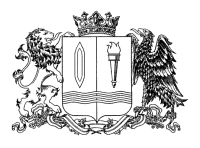 Ивановская областьФурмановский муниципальный районСОВЕТ ФУРМАНОВСКОГО ГОРОДСКОГО ПОСЕЛЕНИЯТретьего созываРЕШЕНИЕот 28.02.2019     года                                                                                                 № 6Об утверждении  местных нормативов градостроительного проектирования Фурмановского городского поселения Фурмановского муниципального района Ивановской областиВ соответствии с Градостроительным кодексом  Российской Федерации от 29.12.2004г. № 190-ФЗ, Федеральным Законом от 06.10.. № 131-ФЗ «Об общих принципах организации местного самоуправления в Российской федерации» и Уставом Фурмановского городского поселения Фурмановского муниципального района Ивановской области, Совет Фурмановского городского поселения РЕШИЛ:  1. Местные нормативы градостроительного проектирования Фурмановского городского поселения Фурмановского муниципального района Ивановской области утвердить (прилагается).           2.Опубликовать настоящее Решение в официальном источнике опубликования муниципальных правовых актов и иной официальной информации Совета Фурмановского городского поселения «Городской вестник» и разместить на официальном сайте администрации Фурмановского муниципального района. 3. Настоящее Решение вступает в силу со дня его опубликования.         4.Контроль за выполнением настоящего Решения возложить на постоянную комиссию Совета Фурмановского городского поселения по вопросам жилищно-коммунального хозяйства, местному самоуправлению и  социальной политике.Глава Фурмановского городского поселения                                         О.В. ПрохоровПриложениек решению Совета Фурмановского городского поселения от 28.02.2019 № 6   МЕСТНЫЕ НОРМАТИВЫГРАДОСТРОИТЕЛЬНОГО ПРОЕКТИРОВАНИЯФурмановского городского поселенияФурмановского муниципального района Ивановской областиОГЛАВЛЕНИЕВведение	51.	Основная часть. Расчетные показатели минимального допустимого уровня обеспеченности объектами местного значения и показатели максимального допустимого уровня территориальной доступности таких объектов для населения муниципального образования	61.1.	Объекты местного значения городского поселения в области электро-,  тепло-, газо- и водоснабжения населения, водоотведения	61.2.	Объекты местного значения городского поселения в области автомобильных дорог местного значения и транспорта	81.3.	Объекты местного значения городского поселения в области физической культуры и массового спорта	121.4.	Объекты местного значения городского поселения в области культуры и искусства	131.5.	Объекты местного значения городского поселения в области предупреждения чрезвычайных ситуаций и ликвидации их последствий	141.6.	Объекты местного значения городского поселения в области сбора и транспортирования твердых коммунальных отходов	141.7.	Объекты местного значения городского поселения в области ритуальных 
услуг		151.8.	Объекты местного значения городского поселения в области благоустройства и озеленения территории городского поселения	151.9.	Объекты местного значения городского поселения в области торговли, общественного питания и бытового обслуживания	161.10.	Объекты местного значения городского поселения в области деятельности органов местного самоуправления	171.11.	Объекты местного значения городского поселения в области муниципального жилищного строительства	172.	Материалы по обоснованию расчетных показателей, содержащихся в основной части местных нормативов градостроительного проектирования муниципального образования	192.1.	Результаты анализа территориальных особенностей Фурмановского городского поселения, влияющих на установление расчетных показателей	192.1.1.	Анализ социально-демографического состава и плотности населения на территории Фурмановского городского поселения	192.1.2.	Виды объектов местного значения городского поселения, для которых разрабатываются местные нормативы градостроительного проектирования	202.2.	Объекты местного значения городского поселения в области электро-,  тепло-, газо- и водоснабжения населения, водоотведения	212.3.	Объекты местного значения городского поселения в области автомобильных дорог местного значения и транспорта	222.4.	Объекты местного значения городского поселения в области физической культуры и массового спорта	262.5.	Объекты местного значения городского поселения в области культуры и искусства	272.6.	Объекты местного значения городского поселения в области предупреждения чрезвычайных ситуаций и ликвидации их последствий	302.7.	Объекты местного значения городского поселения в области сбора и транспортирования твердых коммунальных отходов	302.8.	Объекты местного значения городского поселения в области ритуальных 
услуг		312.9.	Объекты местного значения городского поселения в области благоустройства и озеленения территории городского поселения	312.10.	Объекты местного значения городского поселения в области торговли, общественного питания и бытового обслуживания	322.11.	Объекты местного значения городского поселения в области деятельности органов местного самоуправления	332.12.	Объекты местного значения городского поселения в области муниципального жилищного строительства	333.	Правила и область применения расчетных показателей, содержащихся в основной части местных нормативов градостроительного проектирования муниципального образования	353.1.	Область применения расчетных показателей	353.2.	Правила применения расчетных показателей	35Приложение 1. Перечень законодательных актов и нормативно-правовых актов, используемых при разработке местных нормативов градостроительного проектирования	37Федеральные законы	37Иные нормативные акты Российской Федерации	37Нормативные акты Ивановской области	37Нормативные акты Фурмановского муниципального района	38Нормативные акты Фурмановского городского поселения Фурмановского муниципального района	38Строительные нормы и правила (СНиП). Своды правил по проектированию и строительству (СП)	38Иные документы	38Интернет-источники	39Приложение 2. Список терминов и определений, применяемых в местных нормативах градостроительного проектирования	40ВведениеМестные нормативы градостроительного проектирования разрабатываются в целях обеспечения пространственного развития территории, соответствующего качеству жизни населения, предусмотренному документами планирования социально-экономического развития территории.Разработка местных нормативов градостроительного проектирования Фурмановского городского поселения Фурмановского муниципального района Ивановской области (далее – МНГП Фурмановского ГП) осуществляется в целях:обеспечения благоприятных условий жизнедеятельности населения (включая людей с инвалидностью) при реализации решений, содержащихся в документах территориального планирования, градостроительного зонирования, планировки территорий, архитектурно-строительного проектирования;определения новых требований и расчетных показателей минимально допустимого уровня обеспеченности объектами местного значения, объектами благоустройства территории, иными объектами местного значения населения;расчетных показателей максимально допустимого уровня территориальной доступности таких объектов для населенияМНГП Фурмановского ГП устанавливают совокупность расчетных показателей минимально допустимого уровня обеспеченности объектами местного значения городского поселения, относящимися к областям, указанным в пункте 1 части 5 статьи 23 Градостроительного Кодекса, объектами благоустройства территории, иными объектами местного значения поселения населения городского поселения, и расчетных показателей максимально допустимого уровня территориальной доступности таких объектов для населения городского поселения.МНГП Фурмановского ГП подготовлены с учетом социально-демографического состава и плотности населения на территории муниципального образования, планов и программ комплексного социально-экономического развития муниципального образования, предложений органов местного самоуправления и заинтересованных лиц.МНГП Фурмановского ГП включают в себя:1. Основную часть местных нормативов градостроительного проектирования городского поселения, содержащие расчетные показатели минимально допустимого уровня обеспеченности населения объектами местного значения, а также расчетные показатели максимально допустимого уровня территориальной доступности таких объектов для населения муниципального образования.2. Материалы по обоснованию расчетных показателей, содержащихся в основной части местных нормативов градостроительного проектирования городского поселения.3. Правила и области применения расчетных показателей, содержащихся в основной части местных нормативов градостроительного проектирования городского поселения.МНГП Фурмановского ГП разработаны в соответствии с законодательством РФ и Ивановской области, нормативно-правовыми и нормативно-техническими документами (приложение 1).Термины и определения, применяемые в МНГП, указаны в приложении 2.Основная часть. Расчетные показатели минимального допустимого уровня обеспеченности объектами местного значения и показатели максимального допустимого уровня территориальной доступности таких объектов для населения муниципального образованияОбъекты местного значения городского поселения в области электро-, 
тепло-, газо- и водоснабжения населения, водоотведенияТаблица 1.1Расчетные показатели, устанавливаемые для объектов местного значения городского поселения в области электро-, тепло-, газо- и водоснабжения населения, водоотведенияОбъекты местного значения городского поселения в области автомобильных дорог местного значения и транспортаТаблица 1.2Расчетные показатели, устанавливаемые для объектов местного значения городского поселения в области автомобильных дорог местного значения и транспортаОбъекты местного значения городского поселения в области физической культуры и массового спортаТаблица 1.3Расчетные показатели, устанавливаемые для объектов местного значения городского поселения в области физической культуры и массового спортаОбъекты местного значения городского поселения в области культуры и искусстваТаблица 1.4Расчетные показатели, устанавливаемые для объектов местного значения городского поселения в области культуры и искусстваОбъекты местного значения городского поселения в области предупреждения чрезвычайных ситуаций и ликвидации их последствийПри подготовке документов территориального планирования для объектов местного значения городского поселения в области предупреждения чрезвычайных ситуаций для пожарной охраны необходимо руководствоваться Федеральным законом от 22.07.2008 № 123-ФЗ «Технический регламент о требованиях пожарной безопасности».Расчетные показатели количества пожарных депо и пожарных автомобилей для города Фурманов следует принимать в соответствии с нормами проектирования объектов пожарной охраны от 01.01.1995 НПБ 101-95, введенными в действие приказом Главного управления Государственной противопожарной службы Министерства внутренних дел России от 30.12.1994 № 36.Объекты местного значения городского поселения в области сбора и транспортирования твердых коммунальных отходовТаблица 1.5Расчетные показатели, устанавливаемые для объектов местного значения городского поселения в области сбора и транспортирования твердых коммунальных отходовОбъекты местного значения городского поселения в области ритуальных услугТаблица 1.6Расчетные показатели, устанавливаемые для объектов местного значения городского поселения в области ритуальных услугОбъекты местного значения городского поселения в области благоустройства и озеленения территории городского поселенияТаблица 1.7Расчетные показатели, устанавливаемые для объектов местного значения городского поселения в области благоустройства и озеленения территории городского поселенияОбъекты местного значения городского поселения в области торговли, общественного питания и бытового обслуживанияТаблица 1.8Расчетные показатели, устанавливаемые для объектов местного значения городского поселения в области торговли, общественного питания и бытового обслуживанияОбъекты местного значения городского поселения в области деятельности органов местного самоуправленияТаблица 1.9Расчетные показатели, устанавливаемые для объектов местного значения городского поселения в области деятельности органов местного самоуправленияОбъекты местного значения городского поселения в области муниципального жилищного строительстваТаблица 1.10Расчетные показатели, устанавливаемые для объектов местного значения городского поселения в области муниципального жилищного строительстваМатериалы по обоснованию расчетных показателей, содержащихся в основной части местных нормативов градостроительного проектирования муниципального образованияРезультаты анализа территориальных особенностей Фурмановского городского поселения, влияющих на установление расчетных показателейВ соответствии с п. 5 ст. 29.4 Градостроительного кодекса РФ подготовка местных нормативов градостроительного проектирования осуществляется с учетом:1) социально-демографического состава и плотности населения на территории муниципального образования;2) планов и программ комплексного социально-экономического развития муниципального образования;3) предложений органов местного самоуправления и заинтересованных лиц.Таким образом, установление расчетных показателей в МНГП Фурмановского ГП необходимо выполнять с учетом территориальных особенностей Фурмановского городского поселения Фурмановского муниципального района Ивановской области, выраженных в социально-демографических, инфраструктурных, экономических и иных аспектах. Анализ социально-демографического состава и плотности населения на территории Фурмановского городского поселенияФурмановское городское поселение Фурмановского муниципального района Ивановской области является городским поселением в соответствии с Законом Ивановской области от 25.02.2005 № 51-ОЗ «О городском и сельских поселениях в Фурмановском муниципальном районе» (ред. от 14.11.2008).Характеристика Фурмановского городского поселения Фурмановского муниципального района Ивановской области представлена в таблице 2.1.Таблица 2.1Характеристика Фурмановского городского поселения Фурмановского муниципального района Ивановской области (по данным статистики на 01.01.2018)В состав Фурмановского городского поселения входит 1 городской населенный пункт: город Фурманов.Административным центром поселения является город Фурманов.Город Фурманов находится в центральной части области и занимает удобное транспортно-географическое положение – на пересечении дорог: железной Ярославль – Иваново и автомобильной Иваново – Кострома. Расстояние от областного центра до границы города Фурманова - 30 км. Расстояние до важнейшей водной артерии Российской Федерации р. Волга – 30 км. Расстояние от железнодорожной станции Фурманов до железнодорожной станции Иваново Северной железной дороги - 42,8 км.Учитывая численность населения, город Фурманов согласно таблице 1 п. 4.4 СП 42.13330.2011 «Градостроительство Планировка и застройка городских и сельских поселений. Актуализированная редакция СНиП 2.07.01-89*», относится к малым городам.По состоянию на 1 января 2018 года численность населения Фурмановского городского поселения составляла по данным статистики 33905 человек (рисунок 2.1).Рисунок 2.1 Динамика численности населения Фурмановского городского поселения в 2013-2018 гг. (данные на начало года)Численность населения Фурмановского городского поселения характеризуется стабильным сокращением с 2013 года (на 1556 чел. или 4,4%).Виды объектов местного значения городского поселения, для которых разрабатываются местные нормативы градостроительного проектированияВ соответствии с ч. 4 ст. 29.2 Градостроительного кодекса РФ нормативы градостроительного проектирования поселения устанавливают совокупность расчетных показателей минимально допустимого уровня обеспеченности объектами местного значения поселения, относящимися к областям, указанным в пункте 1 части 5 статьи 23 Градостроительного Кодекса, объектами благоустройства территории, иными объектами местного значения поселения населения поселения и расчетных показателей максимально допустимого уровня территориальной доступности таких объектов для населения поселения.Перечень объектов местного значения Фурмановского городского поселения Фурмановского муниципального района Ивановской области для целей настоящих МНГП подготовлен на основании статьи 23 Градостроительного кодекса Российской Федерации, ст. 14 Федерального закона от 06.10.2003 № 131-ФЗ «Об общих принципах организации местного самоуправления в Российской Федерации», ст. 6.1 Закона Ивановской области от 14.07.2008 № 82-ОЗ «О градостроительной деятельности на территории Ивановской области» (ред. от 07.07.2017) и Устава Фурмановского городского поселения Фурмановского муниципального района Ивановской области (принятого решением Совета Фурмановского городского поселения от 27.10.2011 № 73, в ред. от 25.10.2018).В качестве базового перечня видов объектов местного значения, в отношении которых разрабатываются Местные нормативы градостроительного проектирования муниципального образования Фурмановского городского поселения Фурмановского муниципального района Ивановской области, приняты объекты местного значения поселения, подлежащие отображению в генеральном плане поселения, согласно ст. 23 Градостроительного кодекса Российской Федерации, относящиеся к областям:а) электро-, тепло-, газо- и водоснабжение населения, водоотведение;б) автомобильные дороги местного значения;в) физическая культура и массовый спорт;г) иные области в связи с решением вопросов местного значения поселения.Иные области в связи с решением вопросов местного значения поселения определялись в соответствии с Уставом Фурмановского городского поселения.Объекты местного значения городского поселения в области электро-, 
тепло-, газо- и водоснабжения населения, водоотведенияТаблица 2.2Обоснование расчетных показателей, устанавливаемых для объектов местного значения городского поселения в области электро-, тепло-, газо- и водоснабжения населения, водоотведенияОбъекты местного значения городского поселения в области автомобильных дорог местного значения и транспортаТаблица 2.3Обоснование расчетных показателей, устанавливаемых для объектов местного значения городского поселения в области автомобильных дорог местного значения и транспортаОбъекты местного значения городского поселения в области физической культуры и массового спортаТаблица 2.4Обоснование расчетных показателей, устанавливаемых для объектов местного значения городского поселения в области физической культуры и массового спортаОбъекты местного значения городского поселения в области культуры и искусстваТаблица 2.5Обоснование расчетных показателей, устанавливаемых для объектов местного значения городского поселения в области культуры и искусстваОбъекты местного значения городского поселения в области предупреждения чрезвычайных ситуаций и ликвидации их последствийПри подготовке документов территориального планирования для объектов местного значения городского поселения в области предупреждения чрезвычайных ситуаций для пожарной охраны необходимо руководствоваться Федеральным законом от 22.07.2008 № 123-ФЗ «Технический регламент о требованиях пожарной безопасности». Расчетные показатели количества пожарных депо и пожарных автомобилей для города Фурманов следует принимать в соответствии с нормами проектирования объектов пожарной охраны от 01.01.1995 НПБ 101-95, введенными в действие приказом Главного управления Государственной противопожарной службы Министерства внутренних дел России от 30.12.1994 № 36 с учетом требований РНГП Ивановской области.Объекты местного значения городского поселения в области сбора и транспортирования твердых коммунальных отходовТаблица 2.6Обоснование расчетных показателей, устанавливаемых для объектов местного значения городского поселения в области сбора и транспортирования твердых коммунальных отходовОбъекты местного значения городского поселения в области ритуальных услугТаблица 2.7Обоснование расчетных показателей, устанавливаемых для объектов местного значения городского поселения в области ритуальных услугОбъекты местного значения городского поселения в области благоустройства и озеленения территории городского поселенияТаблица 2.8Обоснование расчетных показателей, устанавливаемых для объектов местного значения городского поселения в области благоустройства и озеленения территории городского поселенияОбъекты местного значения городского поселения в области торговли, общественного питания и бытового обслуживанияТаблица 2.9Обоснование расчетных показателей, устанавливаемых для объектов местного значения городского поселения в области торговли, общественного питания и бытового обслуживанияОбъекты местного значения городского поселения в области деятельности органов местного самоуправленияТаблица 2.10Обоснование расчетных показателей, устанавливаемых для объектов местного значения городского поселения в области деятельности органов местного самоуправленияОбъекты местного значения городского поселения в области муниципального жилищного строительстваТаблица 2.11Обоснование расчетных показателей, устанавливаемых для объектов местного значения городского поселения в области муниципального жилищного строительстваПравила и область применения расчетных показателей, содержащихся в основной части местных нормативов градостроительного проектирования муниципального образованияОбласть применения расчетных показателейДействие настоящих местных нормативов градостроительного проектирования распространяется на всю территорию Фурмановского городского поселения Фурмановского муниципального района Ивановской области; на правоотношения, возникшие после утверждения настоящих МНГП. Настоящие МНГП Фурмановского ГП устанавливают совокупность расчетных показателей минимально допустимого уровня обеспеченности объектами местного значения городского поселения, объектами благоустройства территории, иными объектами местного значения городского поселения населения городского поселения и расчетных показателей максимально допустимого уровня территориальной доступности таких объектов для населения городского поселения. Расчетные показатели минимально допустимого уровня обеспеченности объектами местного значения городского поселения и расчетные показатели максимально допустимого уровня территориальной доступности таких объектов для населения городского поселения, установленные в МНГП Фурмановского ГП, применяются при подготовке генерального плана городского поселения, правил землепользования и застройки городского поселения, документации по планировке территории. Расчетные показатели подлежат применению разработчиком градостроительной документации, заказчиком градостроительной документации и иными заинтересованными лицами при оценке качества градостроительной документации в части установления соответствия её решений целям повышения качества жизни населения. Расчетные показатели применяются также при осуществлении государственного контроля за соблюдением органами местного самоуправления муниципальных образований законодательства о градостроительной деятельности. Правила применения расчетных показателейВ процессе подготовки генерального плана МО Фурмановское ГП необходимо применять расчетные показатели уровня минимальной обеспеченности объектами местного значения городского поселения и уровня максимальной территориальной доступности таких объектов. В ходе подготовки документации по планировке территории в границах МО Фурмановское ГП следует учитывать расчетные показатели минимально допустимых площадей территорий, необходимых для размещения объектов местного значения городского поселения. При планировании размещения в границах территории проекта планировки различных объектов следует оценивать обеспеченности рассматриваемой территории объектами соответствующего вида, которые расположены (или могут быть расположены) не только в границах данной территории, но также и вне ее границ в пределах максимальной территориальной доступности, установленной для соответствующих объектов. Расчетные показатели минимально допустимого уровня обеспеченности объектами местного значения городского поселения, а также максимально допустимого уровня территориальной доступности таких объектов, установленные в настоящих МНГП, применяются при определении местоположения планируемых к размещению объектов местного значения поселения в генеральном плане МО Фурмановское ГП (в том числе, при определении функциональных зон, в границах которых планируется размещение указанных объектов), а также при определении зон планируемого размещения объектов местного значения городского поселения. При определении местоположения планируемых к размещению объектов местного значения городского поселения в целях подготовки генерального плана МО Фурмановское ГП, документации по планировке территории следует учитывать наличие на территории в границах подготавливаемого проекта подобных объектов, их параметры (площадь, емкость, вместимость, уровень территориальной доступности). В случае, если в региональных нормативах градостроительного проектирования установлены предельные значения расчетных показателей минимально допустимого уровня обеспеченности объектами местного значения населения муниципальных образований, расчетные показатели минимально допустимого уровня обеспеченности такими объектами населения муниципальных образований, устанавливаемые местными нормативами градостроительного проектирования, не могут быть ниже этих предельных значений.В случае, если в региональных нормативах градостроительного проектирования установлены предельные значения расчетных показателей максимально допустимого уровня территориальной доступности объектов местного значения для населения муниципальных образований, расчетные показатели максимально допустимого уровня территориальной доступности таких объектов для населения муниципальных образований не могут превышать эти предельные значения.При отмене и (или) изменении действующих нормативных документов Российской Федерации и (или) Ивановской области, в том числе тех, требования которых были учтены при подготовке настоящих МНГП и на которые дается ссылка в настоящих МНГП, следует руководствоваться нормами, вводимыми взамен отмененных.Приложение 1. Перечень законодательных актов и нормативно-правовых актов, используемых при разработке местных нормативов градостроительного проектированияФедеральные законыГрадостроительный кодекс Российской Федерации от 29.12.2004 № 190-ФЗ (ред. от 03.08.2018).Федеральный закон от 22.07.2008 № 123-ФЗ «Технический регламент о требованиях пожарной безопасности» (ред. от 29.07.2017).Федеральный закон от 06.10.2003 № 131-ФЗ «Об общих принципах организации местного самоуправления в Российской Федерации» (ред. от 03.08.2018).Иные нормативные акты Российской ФедерацииПостановление Правительства РФ от 26.12.2014 № 1521 «Об утверждении перечня национальных стандартов и сводов правил (частей таких стандартов и сводов правил), в результате применения которых на обязательной основе обеспечивается соблюдение требований Федерального закона «Технический регламент о безопасности зданий и сооружений» (ред. от 07.12.2016).Приказ Минспорта России от 25.05.2016 № 586 «Об утверждении Методических рекомендаций по развитию сети организаций сферы физической культуры и спорта и обеспеченности населения услугами таких организаций» (ред. от 21.11.2016).Распоряжение Минкультуры России от 02.08.2017 № Р-965 «Об утверждении Методических рекомендаций субъектам Российской Федерации и органам местного самоуправления по развитию сети организаций культуры и обеспеченности населения услугами организаций культуры».Приказ Минстроя России от 13.04.2017 № 711/пр «Об утверждении методических рекомендаций для подготовки правил благоустройства территорий поселений, городских округов, внутригородских районов».Нормативные акты Ивановской областиЗакон Ивановской области от 14.07.2008 № 82-ОЗ «О градостроительной деятельности на территории Ивановской области» (ред. от 07.07.2017).Закон Ивановской области от 25.02.2005 № 51-ОЗ «О городском и сельских поселениях в Фурмановском муниципальном районе» (ред. от 14.11.2008).Закон Ивановской области от 09.11.2005 № 151-ОЗ «Об аварийно-спасательной службе и статусе спасателей Ивановской области» (ред. от 06.04.2015).Постановление Правительства Ивановской области от 10.11.2016 № 381-п «Об утверждении нормативов минимальной обеспеченности населения площадью торговых объектов для Ивановской области, в том числе входящих в состав Ивановской области муниципальных образований» (ред. от 17.05.2017).Постановление Правительства Ивановской области от 29.12.2017 № 526-п «Об утверждении региональных нормативов градостроительного проектирования Ивановской области».Приказ Департамента жилищно-коммунального хозяйства Ивановской области от 22.09.2016 № 140 «Об утверждении территориальной схемы обращения с отходами, в том числе с твердыми коммунальными отходами Ивановской области на период 2016-2031 годы» (ред. от 31.07.2017).Нормативные акты Фурмановского муниципального районаРешение Совета Фурмановского муниципального района от 27.11.2015 № 25 «Об утверждении Стратегии социально-экономического развития Фурмановского му-ниципального района до 2020 года».Решение Совета Фурмановского муниципального района от 25.01.2018 № 6 «Об утверждении местных нормативов градостроительного проектирования Фурмановского муниципального района Ивановской области»Нормативные акты Фурмановского городского поселения Фурмановского муниципального районаУстав Фурмановского городского поселения Фурмановского муниципального района Ивановской области (принят решением Совета Фурмановского городского поселения от 27.10.2011 № 73, в ред. от 25.10.2018).Постановление Администрации Фурмановского городского поселения Фурмановского муниципального района от 10.04.2014 № 59 «Об утверждении муниципальной программы «Комплексное развитие системы коммунальной инфраструктуры Фурмановского городского поселения Фурмановского района Ивановской области на период 2014-2028 годы».Постановление Администрации Фурмановского муниципального района от 02.04.2018 № 226 «Об утверждении программы комплексного развития социальной инфраструктуры Фурмановского городского поселения Фурмановского муниципального района Ивановской области на 2018-2025 годы».Постановление Администрации Фурмановского муниципального района от 30.09.2016 № 788 «Об утверждении программы комплексного развития транспортной инфраструктуры Фурмановского городского поселения Фурмановского муниципального района Ивановской области на 2016-2025 годы».Строительные нормы и правила (СНиП). Своды правил по проектированию и строительству (СП)СП 31.13330.2012 «Водоснабжение. Наружные сети и сооружения» (утв. Приказом Минрегион России от 29.12.2011 № 635/14).СП 32.13330.2012 «Канализация. Наружные сети и сооружения» (утв. Приказом Минрегион России от 29.12.2011 № 635/11).СП 42.13330.2011 «Градостроительство. Планировка и застройка городских и сельских поселений. Актуализированная редакция СНиП 2.07.01-89*».СП 42.13330.2016 «Градостроительство. Планировка и застройка городских и сельских поселений. Актуализированная редакция СНиП 2.07.01-89*» (утв. Приказом Минстроя России от 30.12.2016 № 1034/пр, в ред. от 10.02.2017).СП 42-101-2003 «Общие положения по проектированию и строительству газораспределительных систем из металлических и полиэтиленовых труб» (принят и введен в действие решением Межведомственного координационного совета по вопросам технического совершенствования газораспределительных систем и других инженерных коммуникаций, протокол от 8 июля 2003 г. № 32).СП 59.13330.2012 «Доступность зданий и сооружений для маломобильных групп населения. Актуализированная редакция СНиП 35-01-2001».СП 88.13330.2014 «Защитные сооружения гражданской обороны. Актуализированная редакция СНиП II-11-77*».СП 104.13330.2016 «Инженерная защита территории от затопления и подтопления. Актуализированная редакция СНиП 2.06.15-85».Иные документы Нормы проектирования объектов пожарной охраны. НПБ 101-95 (утв. ГУГПС МВД РФ, введены Приказом ГУГПС МВД РФ от 30.12.1994 № 36).Руководство по проектированию городских улиц и дорог. Центральный Научно-Исследовательский и Проектный Институт по Градостроительству (ЦНИПИ Градостроительства) Госгражданстроя, М.: Стройиздат, 1980.СанПиН 42-128-4690-88 «Санитарные правила содержания территорий населенных мест».СанПиН 2.2.1/2.1.1.1200-03 «Санитарно-защитные зоны и санитарная классификация предприятий, сооружений и иных объектов». Новая редакция (приняты Постановлением Главного государственного санитарного врача РФ от 25.09.2007 № 74, в ред. от 25.04.2014).Интернет-источникиФедеральная государственная информационная система территориального планирования (ФГИС ТП) – http://fgis.economy.gov.ru.Федеральная служба государственной статистики – http://gks.ru. Официальный сайт Фурмановского муниципального района Ивановской области // http://www.furmanov.su. Приложение 2. Список терминов и определений, применяемых в местных нормативах градостроительного проектированияАвтомобильная дорога – объект транспортной инфраструктуры, предназначенный для движения транспортных средств и включающий в себя земельные участки в границах полосы отвода автомобильной дороги и расположенные на них или под ними конструктивные элементы (дорожное полотно, дорожное покрытие и подобные элементы) и дорожные сооружения, являющиеся ее технологической частью, – защитные дорожные сооружения, искусственные дорожные сооружения, производственные объекты, элементы обустройства автомобильных дорог.Гостевые стоянки – открытые площадки, предназначенные для парковки легковых автомобилей посетителей жилых зон.Градостроительная деятельность – деятельность по развитию территорий, в том числе городов и иных поселений, осуществляемая в виде территориального планирования, градостроительного зонирования, планировки территории, архитектурно-строительного проектирования, строительства, капитального ремонта, реконструкции объектов капитального строительства, эксплуатации зданий, сооружений.Градостроительная документация (документы градостроительного проектирования) – документы территориального планирования, документы градостроительного зонирования, документация по планировке территории.Красная линия – граница, отделяющая территорию квартала, микрорайона и других элементов, планировочной структуры от улиц, дорог, проездов, площадей, а также других земель общего пользования.Микрорайон (квартал) – планировочная единица застройки в границах красных линий, ограниченная магистральными или жилыми улицами.Нормативы градостроительного проектирования - совокупность установленных в целях обеспечения благоприятных условий жизнедеятельности человека расчетных показателей минимально допустимого уровня обеспеченности объектами, предусмотренными частями 1, 3 и 4 статьи 29.2 Градостроительного Кодекса Российской Федерации, населения субъектов Российской Федерации, муниципальных образований и расчетных показателей максимально допустимого уровня территориальной доступности таких объектов для населения субъектов Российской Федерации, муниципальных образований.Объекты местного значения – объекты капитального строительства, иные объекты, территории, которые необходимы для осуществления органами местного самоуправления полномочий по вопросам местного значения и в пределах переданных государственных полномочий в соответствии с федеральными законами, законами Ивановской области, уставом муниципального образования, и оказывают существенное влияние на социально-экономическое развитие муниципального образования. Спортивное плоскостное сооружение – спортивное плоскостное сооружение, включающее игровую спортивную площадку и (или) футбольное поле, уличные тренажеры, турники и иное спортивное оборудование, в том числе по видам спорта, популярным в молодежной среде, а также позволяющее проводить подготовку и сдачу норм ГТО.Спортивная площадка – плоскостное спортивное сооружение, которое может быть объектом не капитального строительства, включающее игровую спортивную площадку и (или) уличные тренажеры, турники.Стоянка автомобилей – открытая площадка, предназначенная для хранения и (или) парковки автомобилей.Физкультурно-спортивный зал – спортивное сооружение, содержащее универсальный спортивный зал.Иные понятия, используемые в МНГП, употребляются в значениях, соответствующих значениям, содержащимся в федеральном и региональном законодательстве.Перечень используемых сокращенийВ МНГП Фурмановского ГП применяются следующие сокращения:Наименование вида объектаТип расчетного показателяНаименование расчетного показателя, единица измеренияЗначение расчетного показателяЗначение расчетного показателяОбъекты электроснабжения Расчетный показатель минимально допустимого уровня обеспеченностиОбъем электропотребления, кВтч/ чел. в год без стационарных электроплит1700Объекты электроснабжения Расчетный показатель минимально допустимого уровня обеспеченностиОбъем электропотребления, кВтч/ чел. в год со стационарными электроплитами (100% охвата)2100Объекты электроснабжения Расчетный показатель минимально допустимого уровня обеспеченностиИспользование максимума электрической нагрузки, ч/годбез стационарных электроплит5200Объекты электроснабжения Расчетный показатель минимально допустимого уровня обеспеченностиИспользование максимума электрической нагрузки, ч/годсо стационарными электроплитами (100% охвата)5300Объекты электроснабжения Расчетный показатель максимально допустимого уровня территориальной доступностиНе нормируетсяНе нормируетсяНе нормируетсяОбъекты теплоснабженияРасчетный показатель минимально допустимого уровня обеспеченностиОбъем теплопотребления, Гкал/год на 1 чел.при наличии в квартире газовой плиты и централизованного горячего водоснабжения при газоснабжении природным газом0,97Объекты теплоснабженияРасчетный показатель минимально допустимого уровня обеспеченностиОбъем теплопотребления, Гкал/год на 1 чел.при наличии в квартире газовой плиты и газового водонагревателя (при отсутствии централизованного горячего водоснабжения) при газоснабжении природным газом2,4Объекты теплоснабженияРасчетный показатель минимально допустимого уровня обеспеченностиОбъем теплопотребления, Гкал/год на 1 чел.при наличии в квартире газовой плиты и отсутствии централизованного горячего водоснабжения и газового водонагревателя при газоснабжении природным газом1,43Объекты теплоснабженияРасчетный показатель максимально допустимого уровня территориальной доступностиНе нормируетсяНе нормируетсяНе нормируетсяОбъекты газоснабжения Расчетный показатель минимально допустимого уровня обеспеченностиОбъем газопотребления, м3/год на 1 чел.при наличии централизованного горячего водоснабжения120Объекты газоснабжения Расчетный показатель минимально допустимого уровня обеспеченностиОбъем газопотребления, м3/год на 1 чел.при горячем водоснабжении от газовых водонагревателей300Объекты газоснабжения Расчетный показатель максимально допустимого уровня территориальной доступностиНе нормируетсяНе нормируетсяНе нормируетсяОбъекты водоснабженияРасчетный показатель минимально допустимого уровня обеспеченностиОбъем водопотребления, л/сут. на 1 чел.застройка зданиями, оборудованными внутренним водопроводом и канализацией, без ванн125Объекты водоснабженияРасчетный показатель минимально допустимого уровня обеспеченностиОбъем водопотребления, л/сут. на 1 чел.то же, с ванными и местными водонагревателями160Объекты водоснабженияРасчетный показатель минимально допустимого уровня обеспеченностиОбъем водопотребления, л/сут. на 1 чел.то же, с централизованным горячим водоснабжением220Объекты водоснабженияРасчетный показатель максимально допустимого уровня территориальной доступностиНе нормируетсяНе нормируетсяНе нормируетсяОбъекты водоотведенияРасчетный показатель минимально допустимого уровня обеспеченностиОбъем водоотведения, л/сут. на 1 чел.застройка зданиями, оборудованными внутренним водопроводом и канализацией, без ванн125Объекты водоотведенияРасчетный показатель минимально допустимого уровня обеспеченностиОбъем водоотведения, л/сут. на 1 чел.то же, с ванными и местными водонагревателями160Объекты водоотведенияРасчетный показатель минимально допустимого уровня обеспеченностиОбъем водоотведения, л/сут. на 1 чел.то же, с централизованным горячим водоснабжением220Объекты водоотведенияРасчетный показатель максимально допустимого уровня территориальной доступностиНе нормируетсяНе нормируетсяНе нормируетсяПримечания:1. Для определения в целях градостроительного проектирования минимально допустимого уровня обеспеченности объектами следует использовать норму минимальной обеспеченности населения (территории) соответствующим ресурсом и характеристики планируемых к размещению объектов.2. Нормы электропотребления и использования максимума электрической нагрузки следует использовать в целях градостроительного проектирования в качестве укрупнённых показателей электропотребления. Приведенные укрупненные показатели предусматривают электропотребление жилыми и общественными зданиями, предприятиями коммунально-бытового обслуживания, наружным освещением, системами водоснабжения, водоотведения и теплоснабжения, использование кондиционеров.3. Расчёт электрических нагрузок для разных типов застройки следует производить в соответствии с нормами РД 34.20.185-94.Примечания:1. Для определения в целях градостроительного проектирования минимально допустимого уровня обеспеченности объектами следует использовать норму минимальной обеспеченности населения (территории) соответствующим ресурсом и характеристики планируемых к размещению объектов.2. Нормы электропотребления и использования максимума электрической нагрузки следует использовать в целях градостроительного проектирования в качестве укрупнённых показателей электропотребления. Приведенные укрупненные показатели предусматривают электропотребление жилыми и общественными зданиями, предприятиями коммунально-бытового обслуживания, наружным освещением, системами водоснабжения, водоотведения и теплоснабжения, использование кондиционеров.3. Расчёт электрических нагрузок для разных типов застройки следует производить в соответствии с нормами РД 34.20.185-94.Примечания:1. Для определения в целях градостроительного проектирования минимально допустимого уровня обеспеченности объектами следует использовать норму минимальной обеспеченности населения (территории) соответствующим ресурсом и характеристики планируемых к размещению объектов.2. Нормы электропотребления и использования максимума электрической нагрузки следует использовать в целях градостроительного проектирования в качестве укрупнённых показателей электропотребления. Приведенные укрупненные показатели предусматривают электропотребление жилыми и общественными зданиями, предприятиями коммунально-бытового обслуживания, наружным освещением, системами водоснабжения, водоотведения и теплоснабжения, использование кондиционеров.3. Расчёт электрических нагрузок для разных типов застройки следует производить в соответствии с нормами РД 34.20.185-94.Примечания:1. Для определения в целях градостроительного проектирования минимально допустимого уровня обеспеченности объектами следует использовать норму минимальной обеспеченности населения (территории) соответствующим ресурсом и характеристики планируемых к размещению объектов.2. Нормы электропотребления и использования максимума электрической нагрузки следует использовать в целях градостроительного проектирования в качестве укрупнённых показателей электропотребления. Приведенные укрупненные показатели предусматривают электропотребление жилыми и общественными зданиями, предприятиями коммунально-бытового обслуживания, наружным освещением, системами водоснабжения, водоотведения и теплоснабжения, использование кондиционеров.3. Расчёт электрических нагрузок для разных типов застройки следует производить в соответствии с нормами РД 34.20.185-94.Примечания:1. Для определения в целях градостроительного проектирования минимально допустимого уровня обеспеченности объектами следует использовать норму минимальной обеспеченности населения (территории) соответствующим ресурсом и характеристики планируемых к размещению объектов.2. Нормы электропотребления и использования максимума электрической нагрузки следует использовать в целях градостроительного проектирования в качестве укрупнённых показателей электропотребления. Приведенные укрупненные показатели предусматривают электропотребление жилыми и общественными зданиями, предприятиями коммунально-бытового обслуживания, наружным освещением, системами водоснабжения, водоотведения и теплоснабжения, использование кондиционеров.3. Расчёт электрических нагрузок для разных типов застройки следует производить в соответствии с нормами РД 34.20.185-94.Наименование вида объектаТип расчетного показателяНаименование расчетного показателя, единица измеренияЗначение расчетного показателяЗначение расчетного показателяУлично-дорожная сетьРасчетный показатель минимально допустимого уровня обеспеченностиПлотность улично-дорожной сети, км/км26,66,6Улично-дорожная сетьРасчетный показатель максимально допустимого уровня территориальной доступностиНе нормируетсяНе нормируетсяНе нормируетсяОстановочные пункты городского общественного пассажирского транспортаРасчетный показатель минимально допустимого уровня обеспеченностиМаксимальное расстояние между остановками в застроенной части населённого пункта, м400400Остановочные пункты городского общественного пассажирского транспортаРасчетный показатель максимально допустимого уровня территориальной доступностиЛинейная доступность, м500500Остановочные пункты городского общественного пассажирского транспортаРасчетный показатель максимально допустимого уровня территориальной доступностиПешеходная доступность до остановок, мв общегородском центре от объектов массового посещения250Остановочные пункты городского общественного пассажирского транспортаРасчетный показатель максимально допустимого уровня территориальной доступностиПешеходная доступность до остановок, мв производственной и коммунально-складской зоне от проходных400Остановочные пункты городского общественного пассажирского транспортаРасчетный показатель максимально допустимого уровня территориальной доступностиПешеходная доступность до остановок, мв зонах массового отдыха и спорта от главного входа800Остановочные пункты городского общественного пассажирского транспортаРасчетный показатель максимально допустимого уровня территориальной доступностиПешеходная доступность до остановок, мв жилых зонах (зонах индивидуальной усадебной застройки)500 (800)Остановочные пункты городского общественного пассажирского транспортаРасчетный показатель максимально допустимого уровня территориальной доступностиПешеходная доступность до остановок, мот остановок специализированного транспорта, перевозящих только инвалидов, до входов в общественные здания100Места для хранения легковых автомобилей постоянного населения города, расположенные вблизи от мест проживанияРасчетный показатель минимально допустимого уровня обеспеченностиКоличество машино-мест на 1 квартирудля жилого дома бизнес-класса2,0Места для хранения легковых автомобилей постоянного населения города, расположенные вблизи от мест проживанияРасчетный показатель минимально допустимого уровня обеспеченностиКоличество машино-мест на 1 квартирудля жилого дома эконом-класса1,2Места для хранения легковых автомобилей постоянного населения города, расположенные вблизи от мест проживанияРасчетный показатель минимально допустимого уровня обеспеченностиКоличество машино-мест на 1 квартирудля жилого дома муниципального фонда1,0Места для хранения легковых автомобилей постоянного населения города, расположенные вблизи от мест проживанияРасчетный показатель минимально допустимого уровня обеспеченностиКоличество машино-мест на 1 квартирудля жилого дома специализированного фонда0,7Места для хранения легковых автомобилей постоянного населения города, расположенные вблизи от мест проживанияРасчетный показатель минимально допустимого уровня обеспеченностиЛинейная доступность, м800800Места для паркования легковых автомобилей постоянного и дневного населения города при поездках с различными целямиРасчетный показатель минимально допустимого уровня обеспеченности [4]Количество м2 общей площади объекта на 1 машино-местоОрганы местного самоуправления200-220Места для паркования легковых автомобилей постоянного и дневного населения города при поездках с различными целямиРасчетный показатель минимально допустимого уровня обеспеченности [4]Количество м2 общей площади объекта на 1 машино-местоАдминистративно-управленческие учреждения, здания и помещения общественных организаций100-120Места для паркования легковых автомобилей постоянного и дневного населения города при поездках с различными целямиРасчетный показатель минимально допустимого уровня обеспеченности [4]Количество м2 общей площади объекта на 1 машино-местоКоммерческо-деловые центры, офисные здания и помещения, страховые компании50-60Места для паркования легковых автомобилей постоянного и дневного населения города при поездках с различными целямиРасчетный показатель минимально допустимого уровня обеспеченности [4]Количество м2 общей площади объекта на 1 машино-местоБанки и банковские учреждения, кредитно-финансовые учреждения с операционным залом30-35Места для паркования легковых автомобилей постоянного и дневного населения города при поездках с различными целямиРасчетный показатель минимально допустимого уровня обеспеченности [4]Количество м2 общей площади объекта на 1 машино-местоБанки и банковские учреждения, кредитно-финансовые учреждения без операционного зала55-60Места для паркования легковых автомобилей постоянного и дневного населения города при поездках с различными целямиРасчетный показатель минимально допустимого уровня обеспеченности [4]Количество м2 общей площади объекта на 1 машино-местоЦентры обучения, самодеятельного творчества, клубы по интересам для взрослых20-25 Места для паркования легковых автомобилей постоянного и дневного населения города при поездках с различными целямиРасчетный показатель минимально допустимого уровня обеспеченности [4]Количество м2 общей площади объекта на 1 машино-местоНаучно-исследовательские и проектные институты140-170 Места для паркования легковых автомобилей постоянного и дневного населения города при поездках с различными целямиРасчетный показатель минимально допустимого уровня обеспеченности [4]Количество м2 общей площади объекта на 1 машино-местоМагазины-склады (мелкооптовой и розничной торговли, гипермаркеты)30-35 Места для паркования легковых автомобилей постоянного и дневного населения города при поездках с различными целямиРасчетный показатель минимально допустимого уровня обеспеченности [4]Количество м2 общей площади объекта на 1 машино-местоОбъекты торгового назначения с широким ассортиментом товаров периодического спроса продовольственной и (или) непродовольственной групп (торговые центры, торговые комплексы, супермаркеты, универсамы, универмаги и т.п.)40-50 Места для паркования легковых автомобилей постоянного и дневного населения города при поездках с различными целямиРасчетный показатель минимально допустимого уровня обеспеченности [4]Количество м2 общей площади объекта на 1 машино-местоСпециализированные магазины по продаже товаров эпизодического спроса непродовольственной группы (спортивные, автосалоны, мебельные, бытовой техники, музыкальных инструментов, ювелирные, книжные и т.п.)60-70 Места для паркования легковых автомобилей постоянного и дневного населения города при поездках с различными целямиРасчетный показатель минимально допустимого уровня обеспеченности [4]Количество м2 общей площади объекта на 1 машино-местоРынки универсальные и непродовольственные30-40 Места для паркования легковых автомобилей постоянного и дневного населения города при поездках с различными целямиРасчетный показатель минимально допустимого уровня обеспеченности [4]Количество м2 общей площади объекта на 1 машино-местоРынки продовольственные и сельскохозяйственные40-50 Места для паркования легковых автомобилей постоянного и дневного населения города при поездках с различными целямиРасчетный показатель минимально допустимого уровня обеспеченности [4]Количество м2 общей площади объекта на 1 машино-местоАтелье, фотосалоны городского значения, салоны-парикмахерские, салоны красоты, солярии, салоны моды, свадебные салоны10-15 Места для паркования легковых автомобилей постоянного и дневного населения города при поездках с различными целямиРасчетный показатель минимально допустимого уровня обеспеченности [4]Количество м2 общей площади объекта на 1 машино-местоСалоны ритуальных услуг20-25 Места для паркования легковых автомобилей постоянного и дневного населения города при поездках с различными целямиРасчетный показатель минимально допустимого уровня обеспеченности [4]Количество м2 общей площади объекта на 1 машино-местоОздоровительные комплексы (фитнес-клубы, ФОК, спортивные и тренажерные залы) общей площадью менее 1000 м225-40 Места для паркования легковых автомобилей постоянного и дневного населения города при поездках с различными целямиРасчетный показатель минимально допустимого уровня обеспеченности [4]Количество м2 общей площади объекта на 1 машино-местоТо же, общей площадью 1000 м2 и более40-55 Места для паркования легковых автомобилей постоянного и дневного населения города при поездках с различными целямиРасчетный показатель минимально допустимого уровня обеспеченности [4]Количество машино-мест на 3 преподавателя и сотрудника организацииПрофессиональные образовательные организации, образовательные организации искусств городского значения1Места для паркования легковых автомобилей постоянного и дневного населения города при поездках с различными целямиРасчетный показатель минимально допустимого уровня обеспеченности [4]Количество машино-мест на 8 работающих в смежных сменахПроизводственные здания, коммунально-складские объекты, размещаемые в составе многофункциональных зон1Места для паркования легковых автомобилей постоянного и дневного населения города при поездках с различными целямиРасчетный показатель минимально допустимого уровня обеспеченности [4]Количество машино-мест на 160 работающих в двух смежных сменахОбъекты производственного и коммунального назначения, размещаемые на участках территорий производственных и промышленно-производственных объектов1Места для паркования легковых автомобилей постоянного и дневного населения города при поездках с различными целямиРасчетный показатель минимально допустимого уровня обеспеченности [4]Количество посадочных мест на 1 машино-местоПредприятия общественного питания периодического спроса (рестораны, кафе)4-5 Места для паркования легковых автомобилей постоянного и дневного населения города при поездках с различными целямиРасчетный показатель минимально допустимого уровня обеспеченности [4]Количество единовременных посетителей на 1 машино-местоБани5-6 Места для паркования легковых автомобилей постоянного и дневного населения города при поездках с различными целямиРасчетный показатель минимально допустимого уровня обеспеченности [4]Количество единовременных посетителей на 1 машино-местоДосугово-развлекательные учреждения: развлекательные центры, дискотеки, ночные клубы4-7 Места для паркования легковых автомобилей постоянного и дневного населения города при поездках с различными целямиРасчетный показатель минимально допустимого уровня обеспеченности [4]Количество единовременных посетителей на 1 машино-местоВыставочно-музейные комплексы, музеи-заповедники, музеи, галереи, выставочные залы6-8  Места для паркования легковых автомобилей постоянного и дневного населения города при поездках с различными целямиРасчетный показатель минимально допустимого уровня обеспеченности [4]Количество единовременных посетителей на 1 машино-местоБильярдные, боулинги3-4 Места для паркования легковых автомобилей постоянного и дневного населения города при поездках с различными целямиРасчетный показатель минимально допустимого уровня обеспеченности [4]Количество единовременных посетителей на 1 машино-местоТренажерные залы площадью 150 - 500 м28-10 Места для паркования легковых автомобилей постоянного и дневного населения города при поездках с различными целямиРасчетный показатель минимально допустимого уровня обеспеченности [4]Количество единовременных посетителей на 1 машино-местоФОК с залом площадью 1000 - 2000 м210Места для паркования легковых автомобилей постоянного и дневного населения города при поездках с различными целямиРасчетный показатель минимально допустимого уровня обеспеченности [4]Количество единовременных посетителей на 1 машино-местоФОК с залом и бассейном общей площадью 2000-3000 м25-7 Места для паркования легковых автомобилей постоянного и дневного населения города при поездках с различными целямиРасчетный показатель минимально допустимого уровня обеспеченности [4]Количество единовременных посетителей на 1 машино-местоСпециализированные спортивные клубы и комплексы (теннис, конный спорт, горнолыжные центры и др.)3-4 Места для паркования легковых автомобилей постоянного и дневного населения города при поездках с различными целямиРасчетный показатель минимально допустимого уровня обеспеченности [4]Количество единовременных посетителей на 1 машино-местоАквапарки, бассейны5-7 Места для паркования легковых автомобилей постоянного и дневного населения города при поездках с различными целямиРасчетный показатель минимально допустимого уровня обеспеченности [4]Количество рабочих мест приёмщиков на 1 машино-местоХимчистки, прачечные, ремонтные мастерские, специализированные центры по обслуживанию сложной бытовой техники и др.1-2 Места для паркования легковых автомобилей постоянного и дневного населения города при поездках с различными целямиРасчетный показатель минимально допустимого уровня обеспеченности [4]Количество зрительских мест на 1 машино-местоКиноцентры и кинотеатры городского значения8-12 Места для паркования легковых автомобилей постоянного и дневного населения города при поездках с различными целямиРасчетный показатель минимально допустимого уровня обеспеченности [4]Количество зрительских мест на 1 машино-местоПрочие киноцентры и кинотеатры15-25 Места для паркования легковых автомобилей постоянного и дневного населения города при поездках с различными целямиРасчетный показатель минимально допустимого уровня обеспеченности [4]Количество постоянных мест в читальных залах на 1 машино-местоЦентральные, специальные и специализированные библиотеки, интернет-кафе15-25 Места для паркования легковых автомобилей постоянного и дневного населения города при поездках с различными целямиРасчетный показатель минимально допустимого уровня обеспеченности [4]Количество единовременных посетителей на 1 машино-место (не менее 10 машино-мест на объект)Объекты религиозных конфессий8-10 Места для паркования легковых автомобилей постоянного и дневного населения города при поездках с различными целямиРасчетный показатель минимально допустимого уровня обеспеченности [4]Количество посадочных мест на трибунах на 1 машино-местоСпортивные комплексы и стадионы с трибунами25-30 Места для паркования легковых автомобилей постоянного и дневного населения города при поездках с различными целямиРасчетный показатель минимально допустимого уровня обеспеченности [4]Количество пассажиров дальнего следования на 1 машино-место  Железнодорожные вокзалы8-10 Места для паркования легковых автомобилей постоянного и дневного населения города при поездках с различными целямиРасчетный показатель минимально допустимого уровня обеспеченности [4]Количество пассажиров в час пик на 1 машино-место  Автовокзалы10-15 Места для паркования легковых автомобилей постоянного и дневного населения города при поездках с различными целямиРасчетный показатель минимально допустимого уровня обеспеченности [4]Количество машино-мест на 100 единовременных посетителейПляжи и парки в зонах отдыха15-20Места для паркования легковых автомобилей постоянного и дневного населения города при поездках с различными целямиРасчетный показатель минимально допустимого уровня обеспеченности [4]Количество машино-мест на 100 единовременных посетителейБазы кратковременного отдыха (спортивные, лыжные, рыболовные, охотничьи и др.)10-15Места для паркования легковых автомобилей постоянного и дневного населения города при поездках с различными целямиРасчетный показатель минимально допустимого уровня обеспеченности [4]Количество машино-мест на 100 мест в залах или единовременных посетителей и персоналаПредприятия общественного питания, торговли в зонах отдыха7-10Места для паркования легковых автомобилей постоянного и дневного населения города при поездках с различными целямиРасчетный показатель максимально допустимого уровня территориальной доступностиЛинейная доступность, мДо пассажирских помещений вокзалов, входов на предприятия торговли, общественного питания и бытового обслуживания150Места для паркования легковых автомобилей постоянного и дневного населения города при поездках с различными целямиРасчетный показатель максимально допустимого уровня территориальной доступностиЛинейная доступность, мДо прочих учреждений и предприятий обслуживания населения и административных зданий250Места для паркования легковых автомобилей постоянного и дневного населения города при поездках с различными целямиРасчетный показатель максимально допустимого уровня территориальной доступностиЛинейная доступность, мДо входов в парки, на выставки и стадионы400Индивидуальные автостоянки для маломобильных групп населения на участке около или внутри зданий учреждений обслуживанияРасчетный показатель минимально допустимого уровня обеспеченностиДоля мест для транспорта инвалидов, %10 (не менее 1 места)10 (не менее 1 места)Индивидуальные автостоянки для маломобильных групп населения на участке около или внутри зданий учреждений обслуживанияРасчетный показатель минимально допустимого уровня обеспеченностиСпециализированных мест для автотранспорта инвалидов на кресле-коляске из расчета, % (мест)число мест на стоянкечисло спец.местИндивидуальные автостоянки для маломобильных групп населения на участке около или внутри зданий учреждений обслуживанияРасчетный показатель минимально допустимого уровня обеспеченностиСпециализированных мест для автотранспорта инвалидов на кресле-коляске из расчета, % (мест)до 100 включительно5%, но не менее одного местаИндивидуальные автостоянки для маломобильных групп населения на участке около или внутри зданий учреждений обслуживанияРасчетный показатель минимально допустимого уровня обеспеченностиСпециализированных мест для автотранспорта инвалидов на кресле-коляске из расчета, % (мест)от 101 до 2005 мест и дополнительно 3%Индивидуальные автостоянки для маломобильных групп населения на участке около или внутри зданий учреждений обслуживанияРасчетный показатель минимально допустимого уровня обеспеченностиСпециализированных мест для автотранспорта инвалидов на кресле-коляске из расчета, % (мест)от 201 до 10008 мест и дополнительно 2%Индивидуальные автостоянки для маломобильных групп населения на участке около или внутри зданий учреждений обслуживанияРасчетный показатель максимально допустимого уровня территориальной доступности [5]Пешеходная доступность, мот входа в предприятие или в учреждение, доступного для инвалидов50Индивидуальные автостоянки для маломобильных групп населения на участке около или внутри зданий учреждений обслуживанияРасчетный показатель максимально допустимого уровня территориальной доступности [5]Пешеходная доступность, мот входа в жилое здание100Примечания:1. Для мест хранения автомобилей нормируемой территорией являются земельные участки, занятые объектами капитального строительства различного функционального назначения. При размещении многофункциональных объектов расчёт потребности в машино-местах производится отдельно для каждого из функциональных блоков, после чего полученные результаты суммируются. Линейная доступность устанавливается от нормируемого объекта.2. Количество мест для паркования легковых автомобилей постоянного и дневного населения города при поездках с различными целями около зданий и комплексов многофункциональных, зданий судов общей юрисдикции, зданий и сооружений следственных органов, гостиниц, зданий и помещений медицинских организаций определяется в соответствии со сводами правил (СП), определяющих требования к данным объектам.3. Габариты машино-места следует принимать в соответствии с ГОСТ Р 52289-2004 с учётом требований, предъявляемых действующим законодательством машино-местам для размещения транспортных средств маломобильных групп населения.4. Расчетные показатели минимально допустимого уровня обеспеченности для других объектов устанавливаются согласно Приложению Ж СП 42.13330.2016 «Градостроительство. Планировка и застройка городских и сельских поселений. Актуализированная редакция СНиП 2.07.01-89*» с учетом РНГП Ивановской области.5. Если действующим законодательством установлены иные предельные значения территориальной доступности для машино-мест, на которых располагаются транспортные средства маломобильных групп населения, то применяются такие нормы.Примечания:1. Для мест хранения автомобилей нормируемой территорией являются земельные участки, занятые объектами капитального строительства различного функционального назначения. При размещении многофункциональных объектов расчёт потребности в машино-местах производится отдельно для каждого из функциональных блоков, после чего полученные результаты суммируются. Линейная доступность устанавливается от нормируемого объекта.2. Количество мест для паркования легковых автомобилей постоянного и дневного населения города при поездках с различными целями около зданий и комплексов многофункциональных, зданий судов общей юрисдикции, зданий и сооружений следственных органов, гостиниц, зданий и помещений медицинских организаций определяется в соответствии со сводами правил (СП), определяющих требования к данным объектам.3. Габариты машино-места следует принимать в соответствии с ГОСТ Р 52289-2004 с учётом требований, предъявляемых действующим законодательством машино-местам для размещения транспортных средств маломобильных групп населения.4. Расчетные показатели минимально допустимого уровня обеспеченности для других объектов устанавливаются согласно Приложению Ж СП 42.13330.2016 «Градостроительство. Планировка и застройка городских и сельских поселений. Актуализированная редакция СНиП 2.07.01-89*» с учетом РНГП Ивановской области.5. Если действующим законодательством установлены иные предельные значения территориальной доступности для машино-мест, на которых располагаются транспортные средства маломобильных групп населения, то применяются такие нормы.Примечания:1. Для мест хранения автомобилей нормируемой территорией являются земельные участки, занятые объектами капитального строительства различного функционального назначения. При размещении многофункциональных объектов расчёт потребности в машино-местах производится отдельно для каждого из функциональных блоков, после чего полученные результаты суммируются. Линейная доступность устанавливается от нормируемого объекта.2. Количество мест для паркования легковых автомобилей постоянного и дневного населения города при поездках с различными целями около зданий и комплексов многофункциональных, зданий судов общей юрисдикции, зданий и сооружений следственных органов, гостиниц, зданий и помещений медицинских организаций определяется в соответствии со сводами правил (СП), определяющих требования к данным объектам.3. Габариты машино-места следует принимать в соответствии с ГОСТ Р 52289-2004 с учётом требований, предъявляемых действующим законодательством машино-местам для размещения транспортных средств маломобильных групп населения.4. Расчетные показатели минимально допустимого уровня обеспеченности для других объектов устанавливаются согласно Приложению Ж СП 42.13330.2016 «Градостроительство. Планировка и застройка городских и сельских поселений. Актуализированная редакция СНиП 2.07.01-89*» с учетом РНГП Ивановской области.5. Если действующим законодательством установлены иные предельные значения территориальной доступности для машино-мест, на которых располагаются транспортные средства маломобильных групп населения, то применяются такие нормы.Примечания:1. Для мест хранения автомобилей нормируемой территорией являются земельные участки, занятые объектами капитального строительства различного функционального назначения. При размещении многофункциональных объектов расчёт потребности в машино-местах производится отдельно для каждого из функциональных блоков, после чего полученные результаты суммируются. Линейная доступность устанавливается от нормируемого объекта.2. Количество мест для паркования легковых автомобилей постоянного и дневного населения города при поездках с различными целями около зданий и комплексов многофункциональных, зданий судов общей юрисдикции, зданий и сооружений следственных органов, гостиниц, зданий и помещений медицинских организаций определяется в соответствии со сводами правил (СП), определяющих требования к данным объектам.3. Габариты машино-места следует принимать в соответствии с ГОСТ Р 52289-2004 с учётом требований, предъявляемых действующим законодательством машино-местам для размещения транспортных средств маломобильных групп населения.4. Расчетные показатели минимально допустимого уровня обеспеченности для других объектов устанавливаются согласно Приложению Ж СП 42.13330.2016 «Градостроительство. Планировка и застройка городских и сельских поселений. Актуализированная редакция СНиП 2.07.01-89*» с учетом РНГП Ивановской области.5. Если действующим законодательством установлены иные предельные значения территориальной доступности для машино-мест, на которых располагаются транспортные средства маломобильных групп населения, то применяются такие нормы.Примечания:1. Для мест хранения автомобилей нормируемой территорией являются земельные участки, занятые объектами капитального строительства различного функционального назначения. При размещении многофункциональных объектов расчёт потребности в машино-местах производится отдельно для каждого из функциональных блоков, после чего полученные результаты суммируются. Линейная доступность устанавливается от нормируемого объекта.2. Количество мест для паркования легковых автомобилей постоянного и дневного населения города при поездках с различными целями около зданий и комплексов многофункциональных, зданий судов общей юрисдикции, зданий и сооружений следственных органов, гостиниц, зданий и помещений медицинских организаций определяется в соответствии со сводами правил (СП), определяющих требования к данным объектам.3. Габариты машино-места следует принимать в соответствии с ГОСТ Р 52289-2004 с учётом требований, предъявляемых действующим законодательством машино-местам для размещения транспортных средств маломобильных групп населения.4. Расчетные показатели минимально допустимого уровня обеспеченности для других объектов устанавливаются согласно Приложению Ж СП 42.13330.2016 «Градостроительство. Планировка и застройка городских и сельских поселений. Актуализированная редакция СНиП 2.07.01-89*» с учетом РНГП Ивановской области.5. Если действующим законодательством установлены иные предельные значения территориальной доступности для машино-мест, на которых располагаются транспортные средства маломобильных групп населения, то применяются такие нормы.Наименование вида объектаТип расчетного показателяНаименование расчетного показателя, единица измеренияЗначение расчетного показателяСпортивные плоскостные сооруженияРасчетный показатель минимально допустимого уровня обеспеченностиРазмер земельного участка, га/1000 чел.0,7Спортивные плоскостные сооруженияРасчетный показатель максимально допустимого уровня территориальной доступностиТранспортная доступность, мин.15Спортивные плоскостные сооруженияРасчетный показатель максимально допустимого уровня территориальной доступностиПешеходная доступность для физкультурно-спортивных центров жилых районов, м1500Спортивные залы общего пользованияРасчетный показатель минимально допустимого уровня обеспеченностиПлощадь пола, м2 на 1 тыс. чел.60Спортивные залы общего пользованияРасчетный показатель максимально допустимого уровня территориальной доступностиПешеходная доступность помещений для физкультурно-оздоровительных занятий, м500Спортивно-тренажерные залы повседневного обслуживанияРасчетный показатель минимально допустимого уровня обеспеченностиПлощадь пола, м2 на 1 тыс. чел.70Спортивно-тренажерные залы повседневного обслуживанияРасчетный показатель минимально допустимого уровня обеспеченностиПешеходная доступность помещений для физкультурно-оздоровительных занятий, м500Примечания:1. При расчете потребности населения в спортивных сооружениях рекомендуется учитывать сооружения регионального значения (при наличии), местного значения муниципального района.2. Физкультурно-спортивные сооружения сети общего пользования следует, как правило, объединять со спортивными объектами общеобразовательных школ и других учебных заведений, учреждений отдыха и культуры.3. Нормы расчета залов необходимо принимать с учетом минимальной вместимости объектов по технологическим требованиям.Примечания:1. При расчете потребности населения в спортивных сооружениях рекомендуется учитывать сооружения регионального значения (при наличии), местного значения муниципального района.2. Физкультурно-спортивные сооружения сети общего пользования следует, как правило, объединять со спортивными объектами общеобразовательных школ и других учебных заведений, учреждений отдыха и культуры.3. Нормы расчета залов необходимо принимать с учетом минимальной вместимости объектов по технологическим требованиям.Примечания:1. При расчете потребности населения в спортивных сооружениях рекомендуется учитывать сооружения регионального значения (при наличии), местного значения муниципального района.2. Физкультурно-спортивные сооружения сети общего пользования следует, как правило, объединять со спортивными объектами общеобразовательных школ и других учебных заведений, учреждений отдыха и культуры.3. Нормы расчета залов необходимо принимать с учетом минимальной вместимости объектов по технологическим требованиям.Примечания:1. При расчете потребности населения в спортивных сооружениях рекомендуется учитывать сооружения регионального значения (при наличии), местного значения муниципального района.2. Физкультурно-спортивные сооружения сети общего пользования следует, как правило, объединять со спортивными объектами общеобразовательных школ и других учебных заведений, учреждений отдыха и культуры.3. Нормы расчета залов необходимо принимать с учетом минимальной вместимости объектов по технологическим требованиям.Наименование вида объектаТип расчетного показателяНаименование расчетного показателя, единица измеренияЗначение расчетного показателяТочка доступа к полнотекстовым информационным ресурсамРасчетный показатель минимально допустимого уровня обеспеченностиКоличество объектов на городское поселение, ед.1Точка доступа к полнотекстовым информационным ресурсамРасчетный показатель максимально допустимого уровня территориальной доступностиТранспортная доступность, мин.30Общедоступная библиотека с детским отделениемРасчетный показатель минимально допустимого уровня обеспеченностиКоличество объектов на поселение, ед.1Общедоступная библиотека с детским отделениемРасчетный показатель максимально допустимого уровня территориальной доступностиПешеходная доступность, мин.30Музей краеведческийРасчетный показатель минимально допустимого уровня обеспеченностиКоличество объектов на поселение, ед.1Музей краеведческийРасчетный показатель максимально допустимого уровня территориальной доступностиТранспортная доступность, мин.30Музей художественный (картинная галерея)Расчетный показатель минимально допустимого уровня обеспеченностиКоличество объектов на поселение, ед.1Музей художественный (картинная галерея)Расчетный показатель максимально допустимого уровня территориальной доступностиТранспортная доступность, мин.15Концертный творческий коллективРасчетный показатель минимально допустимого уровня обеспеченностиКоличество объектов1Концертный творческий коллективРасчетный показатель максимально допустимого уровня территориальной доступностиТранспортная доступность, мин.30Дом культурыРасчетный показатель минимально допустимого уровня обеспеченностиКоличество объектов на поселение, ед.1Дом культурыРасчетный показатель минимально допустимого уровня обеспеченностиЧисло посадочных мест, мест/тыс. чел. [6]50Дом культурыРасчетный показатель максимально допустимого уровня территориальной доступностиТранспортная доступность, мин.30Парк культуры и отдыхаРасчетный показатель минимально допустимого уровня обеспеченностиКоличество объектов на поселение, ед.1Парк культуры и отдыхаРасчетный показатель максимально допустимого уровня территориальной доступностиТранспортная доступность, мин.30КинозалРасчетный показатель минимально допустимого уровня обеспеченностиКоличество объектов на поселение, ед.1КинозалРасчетный показатель максимально допустимого уровня территориальной доступностиТранспортная доступность, мин.30Примечание:1. В качестве объекта культуры и искусства принимается сетевая единица соответствующего вида обслуживания. Под «сетевой единицей» следует понимать организацию культуры независимо от формы собственности, оказывающую услуги в пределах одного здания (помещения), а также ее филиалы либо отделы, оказывающие услуги в отдельно стоящих зданиях, в том числе иных населенных пунктах, либо в помещениях учреждений культуры иных функциональных видов.2. Оптимальное территориальное размещение сетевых единиц организаций культуры может быть достигнуто путем их укрупнения (присоединения) за счет организаций, загруженных менее чем на 50%, а также за счет создания организаций, предоставляющих комплексные услуги, в том числе на условиях государственно-частного партнерства.3. Допускается размещение отдельно стоящих, встроенных или пристроенных объектов культуры в составе жилых зон и отдельно стоящих объектов культуры в составе общественно-деловых и рекреационных зон.4. В целях обеспечения доступности библиотечных услуг для инвалидов по зрению следует предусматривать зоны обслуживания в учреждениях и на предприятиях, где учатся и работают инвалиды по зрению, лечебных и реабилитационных учреждениях. 5. На базе общедоступных и детских библиотек необходимо организовывать точку доступа к полнотекстовым информационным ресурсам. Для организации точки доступа к полнотекстовым информационным ресурсам в библиотеке оборудуется место с выходом в сеть Интернет и предоставлением доступа к оцифрованным полнотекстовым информационным ресурсам в соответствии с законодательством Российской Федерации в области библиотечного дела.6. Минимальная доля мест для людей на креслах-колясках в зрительных залах и других зрелищных объектах со стационарными местами – 1% в соответствии с СП 59.13330.2012 «Доступность зданий и сооружений для маломобильных групп населения. Актуализированная редакция СНиП 35-01-2001».Примечание:1. В качестве объекта культуры и искусства принимается сетевая единица соответствующего вида обслуживания. Под «сетевой единицей» следует понимать организацию культуры независимо от формы собственности, оказывающую услуги в пределах одного здания (помещения), а также ее филиалы либо отделы, оказывающие услуги в отдельно стоящих зданиях, в том числе иных населенных пунктах, либо в помещениях учреждений культуры иных функциональных видов.2. Оптимальное территориальное размещение сетевых единиц организаций культуры может быть достигнуто путем их укрупнения (присоединения) за счет организаций, загруженных менее чем на 50%, а также за счет создания организаций, предоставляющих комплексные услуги, в том числе на условиях государственно-частного партнерства.3. Допускается размещение отдельно стоящих, встроенных или пристроенных объектов культуры в составе жилых зон и отдельно стоящих объектов культуры в составе общественно-деловых и рекреационных зон.4. В целях обеспечения доступности библиотечных услуг для инвалидов по зрению следует предусматривать зоны обслуживания в учреждениях и на предприятиях, где учатся и работают инвалиды по зрению, лечебных и реабилитационных учреждениях. 5. На базе общедоступных и детских библиотек необходимо организовывать точку доступа к полнотекстовым информационным ресурсам. Для организации точки доступа к полнотекстовым информационным ресурсам в библиотеке оборудуется место с выходом в сеть Интернет и предоставлением доступа к оцифрованным полнотекстовым информационным ресурсам в соответствии с законодательством Российской Федерации в области библиотечного дела.6. Минимальная доля мест для людей на креслах-колясках в зрительных залах и других зрелищных объектах со стационарными местами – 1% в соответствии с СП 59.13330.2012 «Доступность зданий и сооружений для маломобильных групп населения. Актуализированная редакция СНиП 35-01-2001».Примечание:1. В качестве объекта культуры и искусства принимается сетевая единица соответствующего вида обслуживания. Под «сетевой единицей» следует понимать организацию культуры независимо от формы собственности, оказывающую услуги в пределах одного здания (помещения), а также ее филиалы либо отделы, оказывающие услуги в отдельно стоящих зданиях, в том числе иных населенных пунктах, либо в помещениях учреждений культуры иных функциональных видов.2. Оптимальное территориальное размещение сетевых единиц организаций культуры может быть достигнуто путем их укрупнения (присоединения) за счет организаций, загруженных менее чем на 50%, а также за счет создания организаций, предоставляющих комплексные услуги, в том числе на условиях государственно-частного партнерства.3. Допускается размещение отдельно стоящих, встроенных или пристроенных объектов культуры в составе жилых зон и отдельно стоящих объектов культуры в составе общественно-деловых и рекреационных зон.4. В целях обеспечения доступности библиотечных услуг для инвалидов по зрению следует предусматривать зоны обслуживания в учреждениях и на предприятиях, где учатся и работают инвалиды по зрению, лечебных и реабилитационных учреждениях. 5. На базе общедоступных и детских библиотек необходимо организовывать точку доступа к полнотекстовым информационным ресурсам. Для организации точки доступа к полнотекстовым информационным ресурсам в библиотеке оборудуется место с выходом в сеть Интернет и предоставлением доступа к оцифрованным полнотекстовым информационным ресурсам в соответствии с законодательством Российской Федерации в области библиотечного дела.6. Минимальная доля мест для людей на креслах-колясках в зрительных залах и других зрелищных объектах со стационарными местами – 1% в соответствии с СП 59.13330.2012 «Доступность зданий и сооружений для маломобильных групп населения. Актуализированная редакция СНиП 35-01-2001».Примечание:1. В качестве объекта культуры и искусства принимается сетевая единица соответствующего вида обслуживания. Под «сетевой единицей» следует понимать организацию культуры независимо от формы собственности, оказывающую услуги в пределах одного здания (помещения), а также ее филиалы либо отделы, оказывающие услуги в отдельно стоящих зданиях, в том числе иных населенных пунктах, либо в помещениях учреждений культуры иных функциональных видов.2. Оптимальное территориальное размещение сетевых единиц организаций культуры может быть достигнуто путем их укрупнения (присоединения) за счет организаций, загруженных менее чем на 50%, а также за счет создания организаций, предоставляющих комплексные услуги, в том числе на условиях государственно-частного партнерства.3. Допускается размещение отдельно стоящих, встроенных или пристроенных объектов культуры в составе жилых зон и отдельно стоящих объектов культуры в составе общественно-деловых и рекреационных зон.4. В целях обеспечения доступности библиотечных услуг для инвалидов по зрению следует предусматривать зоны обслуживания в учреждениях и на предприятиях, где учатся и работают инвалиды по зрению, лечебных и реабилитационных учреждениях. 5. На базе общедоступных и детских библиотек необходимо организовывать точку доступа к полнотекстовым информационным ресурсам. Для организации точки доступа к полнотекстовым информационным ресурсам в библиотеке оборудуется место с выходом в сеть Интернет и предоставлением доступа к оцифрованным полнотекстовым информационным ресурсам в соответствии с законодательством Российской Федерации в области библиотечного дела.6. Минимальная доля мест для людей на креслах-колясках в зрительных залах и других зрелищных объектах со стационарными местами – 1% в соответствии с СП 59.13330.2012 «Доступность зданий и сооружений для маломобильных групп населения. Актуализированная редакция СНиП 35-01-2001».Наименование вида объектаТип расчетного показателяНаименование расчетного показателя, единица измеренияЗначение расчетного показателяМеста накопления отходовРасчетный показатель минимально допустимого уровня обеспеченностиОбеспеченность контейнерными площадками, % [1]100Места накопления отходовРасчетный показатель максимально допустимого уровня территориальной доступностиПешеходная доступность, м 100Примечание: 1. Количество площадок для установки контейнеров определяется исходя из численности населения, объёма образования отходов, и необходимого числа контейнеров для сбора мусора. Для определения числа устанавливаемых контейнеров (мусоросборников) следует исходить из численности населения, пользующегося мусоросборниками, нормы накопления отходов, сроков хранения отходов. Расчетный объем мусоросборников должен соответствовать фактическому накоплению отходов в периоды наибольшего их образования. Необходимое число контейнеров рассчитывается по формуле: Бконт = Пгод × t × К / (365 × V), где Пгод – годовое накопление муниципальных отходов, куб. м; t – периодичность удаления отходов в сутки; К – коэффициент неравномерности отходов, равный 1,25; V – вместимость контейнера.Размер контейнерных площадок должен быть рассчитан на установку необходимого числа контейнеров, но не более 5. К площадкам для мусоросборников должны быть обеспечены подходы и подъезды, обеспечивающие маневрирование мусоровывозящих машин.Примечание: 1. Количество площадок для установки контейнеров определяется исходя из численности населения, объёма образования отходов, и необходимого числа контейнеров для сбора мусора. Для определения числа устанавливаемых контейнеров (мусоросборников) следует исходить из численности населения, пользующегося мусоросборниками, нормы накопления отходов, сроков хранения отходов. Расчетный объем мусоросборников должен соответствовать фактическому накоплению отходов в периоды наибольшего их образования. Необходимое число контейнеров рассчитывается по формуле: Бконт = Пгод × t × К / (365 × V), где Пгод – годовое накопление муниципальных отходов, куб. м; t – периодичность удаления отходов в сутки; К – коэффициент неравномерности отходов, равный 1,25; V – вместимость контейнера.Размер контейнерных площадок должен быть рассчитан на установку необходимого числа контейнеров, но не более 5. К площадкам для мусоросборников должны быть обеспечены подходы и подъезды, обеспечивающие маневрирование мусоровывозящих машин.Примечание: 1. Количество площадок для установки контейнеров определяется исходя из численности населения, объёма образования отходов, и необходимого числа контейнеров для сбора мусора. Для определения числа устанавливаемых контейнеров (мусоросборников) следует исходить из численности населения, пользующегося мусоросборниками, нормы накопления отходов, сроков хранения отходов. Расчетный объем мусоросборников должен соответствовать фактическому накоплению отходов в периоды наибольшего их образования. Необходимое число контейнеров рассчитывается по формуле: Бконт = Пгод × t × К / (365 × V), где Пгод – годовое накопление муниципальных отходов, куб. м; t – периодичность удаления отходов в сутки; К – коэффициент неравномерности отходов, равный 1,25; V – вместимость контейнера.Размер контейнерных площадок должен быть рассчитан на установку необходимого числа контейнеров, но не более 5. К площадкам для мусоросборников должны быть обеспечены подходы и подъезды, обеспечивающие маневрирование мусоровывозящих машин.Примечание: 1. Количество площадок для установки контейнеров определяется исходя из численности населения, объёма образования отходов, и необходимого числа контейнеров для сбора мусора. Для определения числа устанавливаемых контейнеров (мусоросборников) следует исходить из численности населения, пользующегося мусоросборниками, нормы накопления отходов, сроков хранения отходов. Расчетный объем мусоросборников должен соответствовать фактическому накоплению отходов в периоды наибольшего их образования. Необходимое число контейнеров рассчитывается по формуле: Бконт = Пгод × t × К / (365 × V), где Пгод – годовое накопление муниципальных отходов, куб. м; t – периодичность удаления отходов в сутки; К – коэффициент неравномерности отходов, равный 1,25; V – вместимость контейнера.Размер контейнерных площадок должен быть рассчитан на установку необходимого числа контейнеров, но не более 5. К площадкам для мусоросборников должны быть обеспечены подходы и подъезды, обеспечивающие маневрирование мусоровывозящих машин.Наименование вида объектаТип расчетного показателяНаименование расчетного показателя, единица измеренияЗначение расчетного показателяКладбище традиционного захороненияРасчетный показатель минимально допустимого уровня обеспеченностиРазмер земельного участка, га на 1000 чел.0,33Кладбище традиционного захороненияРасчетный показатель максимально допустимого уровня территориальной доступностиНе нормируетсяНе нормируетсяКладбище урновых захоронений после кремацииРасчетный показатель минимально допустимого уровня обеспеченностиРазмер земельного участка, га на 1000 чел.0,02Кладбище урновых захоронений после кремацииРасчетный показатель максимально допустимого уровня территориальной доступностиНе нормируетсяНе нормируетсяПримечание:1. При размещении кладбищ необходимо учитывать нормы действующего законодательства в части разрывов от селитебных территорий, нормы СанПиН 2.2.1/2.1.1.1200-03 «Санитарно-защитные зоны и санитарная классификация предприятий, сооружений и иных объектов».Примечание:1. При размещении кладбищ необходимо учитывать нормы действующего законодательства в части разрывов от селитебных территорий, нормы СанПиН 2.2.1/2.1.1.1200-03 «Санитарно-защитные зоны и санитарная классификация предприятий, сооружений и иных объектов».Примечание:1. При размещении кладбищ необходимо учитывать нормы действующего законодательства в части разрывов от селитебных территорий, нормы СанПиН 2.2.1/2.1.1.1200-03 «Санитарно-защитные зоны и санитарная классификация предприятий, сооружений и иных объектов».Примечание:1. При размещении кладбищ необходимо учитывать нормы действующего законодательства в части разрывов от селитебных территорий, нормы СанПиН 2.2.1/2.1.1.1200-03 «Санитарно-защитные зоны и санитарная классификация предприятий, сооружений и иных объектов».Наименование вида объектаТип расчетного показателяНаименование расчетного показателя, единица измеренияЗначение расчетного показателяОзелененные территории общего пользованияРасчетный показатель минимально допустимого уровня обеспеченностиПлощадь территории, м2/чел.8Озелененные территории общего пользованияРасчетный показатель максимально допустимого уровня территориальной доступностиТранспортно-пешеходная доступность, мин.15Площадки для игр детей, отдыха взрослого населения и занятий физкультуройРасчетный показатель минимально допустимого уровня обеспеченностиПлощадь территории, % от площади квартала (микрорайона)10Площадки для игр детей, отдыха взрослого населения и занятий физкультуройРасчетный показатель максимально допустимого уровня территориальной доступностиПешеходная доступность (удаленность), мв границах квартала, микрорайонаНаименование вида объектаТип расчетного показателяНаименование расчетного показателя, единица измеренияЗначение расчетного показателяЗначение расчетного показателяПредприятия торговлиРасчетный показатель минимально допустимого уровня обеспеченностиПлощадь торговых объектов, м2 на 1000 чел.всего, в том числе532Предприятия торговлиРасчетный показатель минимально допустимого уровня обеспеченностиПлощадь торговых объектов, м2 на 1000 чел.торговые объекты по продаже продовольственных товаров186Предприятия торговлиРасчетный показатель минимально допустимого уровня обеспеченностиПлощадь торговых объектов, м2 на 1000 чел.торговые объекты по продаже непродовольственных товаров346Предприятия торговлиРасчетный показатель минимально допустимого уровня обеспеченностиКоличество торговых объектов, ед.130130Предприятия торговлиРасчетный показатель максимально допустимого уровня территориальной доступностиПешеходная доступность, мпри многоэтажной застройке500Предприятия торговлиРасчетный показатель максимально допустимого уровня территориальной доступностиПешеходная доступность, мпри малоэтажной застройке800Предприятия общественного питанияРасчетный показатель минимально допустимого уровня обеспеченностиКоличество мест на 1 тыс. чел.40 (8) [1]40 (8) [1]Предприятия общественного питанияРасчетный показатель максимально допустимого уровня территориальной доступностиПешеходная доступность, мпри многоэтажной застройке500Предприятия общественного питанияРасчетный показатель максимально допустимого уровня территориальной доступностиПешеходная доступность, мпри малоэтажной застройке800Предприятия бытового обслуживанияРасчетный показатель минимально допустимого уровня обеспеченностиКоличество рабочих мест на 1 тыс. чел.9 (2) [1]9 (2) [1]Предприятия бытового обслуживанияРасчетный показатель максимально допустимого уровня территориальной доступностиПешеходная доступность, мпри многоэтажной застройке500Предприятия бытового обслуживанияРасчетный показатель максимально допустимого уровня территориальной доступностиПешеходная доступность, мпри малоэтажной застройке800Примечания:1. В скобках приведены нормативы расчета предприятий общественного питания и бытового обслуживания для размещения в микрорайоне или жилом районе.2. Предприятия бытового обслуживания возможно размещать во встроенно-пристроенных помещениях.Примечания:1. В скобках приведены нормативы расчета предприятий общественного питания и бытового обслуживания для размещения в микрорайоне или жилом районе.2. Предприятия бытового обслуживания возможно размещать во встроенно-пристроенных помещениях.Примечания:1. В скобках приведены нормативы расчета предприятий общественного питания и бытового обслуживания для размещения в микрорайоне или жилом районе.2. Предприятия бытового обслуживания возможно размещать во встроенно-пристроенных помещениях.Примечания:1. В скобках приведены нормативы расчета предприятий общественного питания и бытового обслуживания для размещения в микрорайоне или жилом районе.2. Предприятия бытового обслуживания возможно размещать во встроенно-пристроенных помещениях.Примечания:1. В скобках приведены нормативы расчета предприятий общественного питания и бытового обслуживания для размещения в микрорайоне или жилом районе.2. Предприятия бытового обслуживания возможно размещать во встроенно-пристроенных помещениях.Наименование вида объектаТип расчетного показателяНаименование расчетного показателя, единица измеренияЗначение расчетного показателяАдминистративное здание органа местного самоуправленияРасчетный показатель минимально допустимого уровня обеспеченностиКоличество объектов1Административное здание органа местного самоуправленияРасчетный показатель максимально допустимого уровня территориальной доступностиТранспортная доступность, мин.30Наименование вида объектаТип расчетного показателяНаименование расчетного показателя, единица измеренияЗначение расчетного показателяСлужебные жилые помещения специализированного жилищного фондаРасчетный показатель минимально допустимого уровня обеспеченностиОбщая площадь жилых помещений, м2 на 1000 человек, имеющих право на предоставление служебного жилого помещения специализированного жилищного фонда14000Служебные жилые помещения специализированного жилищного фондаРасчетный показатель максимально допустимого уровня территориальной доступностиНе нормируетсяНе нормируетсяЖилые помещения специализированного жилищного фонда, предназначенных для проживания детей-сирот и детей, оставшихся без попечения родителей, лиц из числа детей-сирот и детей, оставшихся без попечения родителейРасчетный показатель минимально допустимого уровня обеспеченностиОбщая площадь жилых помещений, м2 на 1000 человек имеющих соответствующий статус (детей-сирот и детей, оставшихся без попечения родителей, лиц из числа детей-сирот и детей, оставшихся без попечения родителей)33000Жилые помещения специализированного жилищного фонда, предназначенных для проживания детей-сирот и детей, оставшихся без попечения родителей, лиц из числа детей-сирот и детей, оставшихся без попечения родителейРасчетный показатель максимально допустимого уровня территориальной доступностиНе нормируетсяНе нормируетсяЖилые помещения в общежитиях, относящихся к специализированному жилищному фондуРасчетный показатель минимально допустимого уровня обеспеченностиОбщая площадь жилых помещений в общежитиях, относящихся к специализированному жилищному фонду, м2 на 1000 человек, имеющих право на предоставление жилых помещений в общежитиях, специализированного жилищного фонда6000Жилые помещения в общежитиях, относящихся к специализированному жилищному фондуРасчетный показатель максимально допустимого уровня территориальной доступностиНе нормируетсяНе нормируетсяМуниципальное образованиеСтатусАдминистративный центрКоличество населенных пунктовЧисленность населения, чел.Площадь, км2Плотность населения, чел./км2Фурмановское городское поселениегородское поселениегород Фурманов13390515,862137,8Наименование вида объектаТип расчетного показателяОбоснование расчетного показателяОбъекты электроснабженияРасчетный показатель минимально допустимого уровня обеспеченностиОбъем электропотребления принят в соответствии с Приложением Л СП 42.13330.2016 «Градостроительство. Планировка и застройка городских и сельских поселений. Актуализированная редакция СНиП 2.07.01-89*» и таблицей 1.2.5 РНГП Ивановской области.Объекты электроснабженияРасчетный показатель максимально допустимого уровня территориальной доступностиНе нормируетсяОбъекты теплоснабженияРасчетный показатель минимально допустимого уровня обеспеченностиОбъем теплопотребления принят в соответствии с Приложением А СП 42-101-2003 «Общие положения по проектированию и строительству газораспределительных систем из металлических и полиэтиленовых труб»:при наличии в квартире газовой плиты и централизованного горячего водоснабжения при газоснабжении природным газом 0,97 Гкал/год на 1 чел.;при наличии в квартире газовой плиты и газового водонагревателя (при отсутствии централизованного горячего водоснабжения) при газоснабжении природным газом 2,4 Гкал/год на 1 чел.;при наличии в квартире газовой плиты и отсутствии централизованного горячего водоснабжения и газового водонагревателя при газоснабжении природным газом 1,43 Гкал/год на 1 чел.Объекты теплоснабженияРасчетный показатель максимально допустимого уровня территориальной доступностиНе нормируетсяОбъекты газоснабженияРасчетный показатель минимально допустимого уровня обеспеченностиОбъем газопотребления принят в соответствии с п. 3.12 СП 42-101-2003 «Общие положения по проектированию и строительству газораспределительных систем из металлических и полиэтиленовых труб» и таблицей 1.2.5 РНГП Ивановской области:при наличии централизованного горячего водоснабжения 120 м3/год на 1 чел.;при горячем водоснабжении от газовых водонагревателей 300 м3/год на 1 чел.Объекты газоснабженияРасчетный показатель максимально допустимого уровня территориальной доступностиНе нормируетсяОбъекты водоснабженияРасчетный показатель минимально допустимого уровня обеспеченностиОбъем водопотребления принят в соответствии с п. 5.1 СП 31.13330.2012 «Водоснабжение. Наружные сети и сооружения» и таблицей 1.2.5 РНГП Ивановской области:при застройке зданиями, оборудованными внутренним водопроводом и канализацией, без ванн 125 л/сут. на 1 чел.;то же, с ванными и местными водонагревателями 160 л/сут. на 1 чел.;то же, с централизованным горячим водоснабжением 220 л/сут. на 1 чел.Объекты водоснабженияРасчетный показатель максимально допустимого уровня территориальной доступностиНе нормируетсяОбъекты водоотведенияРасчетный показатель минимально допустимого уровня обеспеченностиОбъем водоотведения принят в соответствии с п. 5.1.1 СП 32.13330.2012 «Канализация. Наружные сети и сооружения» равным водопотреблению:при застройке зданиями, оборудованными внутренним водопроводом и канализацией, без ванн 125 л/сут. на 1 чел.;то же, с ванными и местными водонагревателями 160 л/сут. на 1 чел.;то же, с централизованным горячим водоснабжением 220 л/сут. на 1 чел.Объекты водоотведенияРасчетный показатель максимально допустимого уровня территориальной доступностиНе нормируетсяНаименование вида объектаТип расчетного показателяОбоснование расчетного показателяУлично-дорожная сетьРасчетный показатель минимально допустимого уровня обеспеченностиПлотность улично-дорожной сети для городского поселения определена расчетным путем.Расчет:В соответствии с Программой комплексного развития транспортной инфраструктуры Фурмановского городского поселения Фурмановского муниципального района Ивановской области на 2016-2025 годы, утвержденной постановлением Администрации Фурмановского муниципального района от 30.09.2016 № 788 (далее – ПКР транспортной инфраструктуры) протяженность автомобильных дорог в границах Фурмановского городского поселения составляет 105,04 км. Площадь Фурмановского городского поселения 15,86 км2.Минимальная плотность улично-дорожной сети составляет:105,04/15,86=6,6 км/км2.К 2025 году ПКР транспортной инфраструктуры не предусмотрено увеличение протяженности автомобильных дорог. Таким образом, в качестве показателя минимально допустимого уровня обеспеченности можно принять плотность улично-дорожной сети 6,62 км/км2.Рассчитанный показатель плотности улично-дорожной сети выше соответствующего предельного значения, установленного в таблице 1.2.1 РНГП Ивановской области (2,0 км/км2 для городов с численностью населения более 30 тыс. чел.), поэтому могут быть приняты.Улично-дорожная сетьРасчетный показатель максимально допустимого уровня территориальной доступностиНе нормируетсяОстановочные пункты городского общественного пассажирского транспортаРасчетный показатель минимально допустимого уровня обеспеченностиМаксимальное расстояние между остановками в застроенной части населённого пункта принято 400 м согласно таблице 1.2.1 РНГП Ивановской области (для городов с численностью населения более 30 тыс. чел.)Остановочные пункты городского общественного пассажирского транспортаРасчетный показатель максимально допустимого уровня территориальной доступностиЛинейная доступность и пешеходная доступность для различных зон принята согласно таблице 1.2.1 РНГП Ивановской области (и примечаниям 6 и 7 с данной таблице).Минимальное расстояние от остановок специализированного транспорта, перевозящих только инвалидов, до входов в общественные здания 100 м в соответствии с СП 59.13330.2012 «Доступность зданий и сооружений для маломобильных групп населения. Актуализированная редакция СНиП 35-01-2001».Места для хранения легковых автомобилей постоянного населения города, расположенные вблизи от мест проживанияРасчетный показатель минимально допустимого уровня обеспеченностиТребуемое количество мест для хранения легковых автомобилей постоянного населения города, расположенных вблизи от мест проживания, в зависимости от комфортности жилья принято в соответствии с таблицей 1.2.1 РНГП Ивановской области:для жилого дома бизнес-класса – 2,0 машино-мест на 1 квартиру;для жилого дома эконом-класса – 1,2 машино-мест на 1 квартиру;для жилого дома муниципального фонда – 1,0 машино-мест на 1 квартиру;для жилого дома специализированного фонда – 0,7 машино-мест на 1 квартиру.Места для хранения легковых автомобилей постоянного населения города, расположенные вблизи от мест проживанияРасчетный показатель максимально допустимого уровня территориальной доступностиЛинейная доступность 800 м принята в соответствии с таблицей 1.2.1 РНГП Ивановской областиМеста для паркования легковых автомобилей постоянного и дневного населения города при поездках с различными целямиРасчетный показатель минимально допустимого уровня обеспеченностиКоличество машино-мест для различных объектов в расчете на соответствующую единицу измерения принято в соответствии с таблицей 1.2.1 РНГП Ивановской области:органы местного самоуправления – 200-220 м2 общей площади объекта на 1 машино-место;административно-управленческие учреждения, здания и помещения общественных организаций – 100-120 м2 общей площади объекта на 1 машино-место;коммерческо-деловые центры, офисные здания и помещения, страховые компании – 50-60 м2 общей площади объекта на 1 машино-место;банки и банковские учреждения, кредитно-финансовые учреждения с операционным залом – 30-35 м2 общей площади объекта на 1 машино-место;банки и банковские учреждения, кредитно-финансовые учреждения без операционного зала – 55-60 м2 общей площади объекта на 1 машино-место;центры обучения, самодеятельного творчества, клубы по интересам для взрослых – 20-25 м2 общей площади объекта на 1 машино-место;научно-исследовательские и проектные институты – 140-170 м2 общей площади объекта на 1 машино-место;магазины-склады (мелкооптовой и розничной торговли, гипермаркеты) – 30-35 м2 общей площади объекта на 1 машино-место;объекты торгового назначения с широким ассортиментом товаров периодического спроса продовольственной и (или) непродовольственной групп (торговые центры, торговые комплексы, супермаркеты, универсамы, универмаги и т.п.) – 40-50 м2 общей площади объекта на 1 машино-место;специализированные магазины по продаже товаров эпизодического спроса непродовольственной группы (спортивные, автосалоны, мебельные, бытовой техники, музыкальных инструментов, ювелирные, книжные и т.п.) – 60-70 м2 общей площади объекта на 1 машино-место;рынки универсальные и непродовольственные – 30-40 м2 общей площади объекта на 1 машино-место;рынки продовольственные и сельскохозяйственные – 40-50 м2 общей площади объекта на 1 машино-место;ателье, фотосалоны городского значения, салоны-парикмахерские, салоны красоты, солярии, салоны моды, свадебные салоны – 10-15 м2 общей площади объекта на 1 машино-место;салоны ритуальных услуг – 20-25 м2 общей площади объекта на 1 машино-место;оздоровительные комплексы (фитнес-клубы, ФОК, спортивные и тренажерные залы) общей площадью менее 1000 м2 – 25-40 м2 общей площади объекта на 1 машино-место;оздоровительные комплексы (фитнес-клубы, ФОК, спортивные и тренажерные залы) общей площадью 1000 м2 и более – 40-55 м2 общей площади объекта на 1 машино-место;профессиональные образовательные организации, образовательные организации искусств городского значения – 1 машино-место на 3 преподавателя и сотрудника организации;производственные здания, коммунально-складские объекты, размещаемые в составе многофункциональных зон – 1 машино-место на 8 работающих в смежных сменахобъекты производственного и коммунального назначения, размещаемые на участках территорий производственных и промышленно-производственных объектов – 1 машино-место на 160 работающих в двух смежных сменах;предприятия общественного питания периодического спроса (рестораны, кафе) – 4-5 посадочных мест на 1 машино-место;бани – 5-6 единовременных посетителей на 1 машино-место;досугово-развлекательные учреждения: развлекательные центры, дискотеки, ночные клубы – 4-7 единовременных посетителей на 1 машино-место;выставочно-музейные комплексы, музеи-заповедники, музеи, галереи, выставочные залы – 6-8 единовременных посетителей на 1 машино-место;бильярдные, боулинги – 3-4 единовременных посетителей на 1 машино-место;тренажерные залы площадью 150 - 500 м2 – 8-10 единовременных посетителей на 1 машино-место;ФОК с залом площадью 1000 - 2000 м2 – 10 единовременных посетителей на 1 машино-место;ФОК с залом и бассейном общей площадью 2000-3000 м2 – 5-7 единовременных посетителей на 1 машино-место;специализированные спортивные клубы и комплексы (теннис, конный спорт, горнолыжные центры и др.) – 3-4 единовременных посетителей на 1 машино-место;аквапарки, бассейны – 5-7 единовременных посетителей на 1 машино-место;химчистки, прачечные, ремонтные мастерские, специализированные центры по обслуживанию сложной бытовой техники и др. – 1-2 рабочих мест приёмщиков на 1 машино-место;киноцентры и кинотеатры городского значения – 8-12 зрительских мест на 1 машино-место;прочие киноцентры и кинотеатры – 15-25 зрительских мест на 1 машино-место;центральные, специальные и специализированные библиотеки, интернет-кафе – 15-25 постоянных мест в читальных залах на 1 машино-место;объекты религиозных конфессий – 8-10 единовременных посетителей на 1 машино-место (не менее 10 машино-мест на объект);спортивные комплексы и стадионы с трибунами – 25-30 посадочных мест на трибунах на 1 машино-место;железнодорожные вокзалы – 8-10 пассажиров дальнего следования на 1 машино-место;автовокзалы – 10-15 пассажиров в час пик на 1 машино-место;пляжи и парки в зонах отдыха – 15-20 машино-мест на 100 единовременных посетителей;базы кратковременного отдыха (спортивные, лыжные, рыболовные, охотничьи и др.) – 10-15 машино-мест на 100 единовременных посетителей;предприятия общественного питания, торговли в зонах отдыха – 7-10 машино-мест на 100 мест в залах или единовременных посетителей и персонала.Места для паркования легковых автомобилей постоянного и дневного населения города при поездках с различными целямиРасчетный показатель максимально допустимого уровня территориальной доступностиЛинейная доступность до различных объектов принята в соответствии с таблицей 1.2.1 РНГП Ивановской области:до пассажирских помещений вокзалов, входов на предприятия торговли, общественного питания и бытового обслуживания – 150 м;до прочих учреждений и предприятий обслуживания населения и административных зданий – 250 м;до входов в парки, на выставки и стадионы – 400 м.Индивидуальные автостоянки для маломобильных групп населения на участке около или внутри зданий учреждений обслуживанияРасчетный показатель минимально допустимого уровня обеспеченностиДоля мест для транспорта инвалидов 10% (но не менее 1 места), число специализированных мест для автотранспорта инвалидов на кресле-коляске приняты в соответствии с п. 4.2.1 СП 59.13330.2012 «Доступность зданий и сооружений для маломобильных групп населения. Актуализированная редакция СНиП 35-01-2001».Индивидуальные автостоянки для маломобильных групп населения на участке около или внутри зданий учреждений обслуживанияРасчетный показатель максимально допустимого уровня территориальной доступностиРасстояние от входа в предприятие или в учреждение, доступного для инвалидов не более 50 м, от входа в жилое здание не более 100 м принято в соответствии с п. 4.2.2 СП 59.13330.2012 «Доступность зданий и сооружений для маломобильных групп населения. Актуализированная редакция СНиП 35-01-2001»Наименование вида объектаТип расчетного показателяОбоснование расчетного показателяСпортивные плоскостные сооруженияРасчетный показатель минимально допустимого уровня обеспеченностиРазмер земельного участка 0,7 га на 1 тыс. чел. принят в соответствии с Приложением Д СП 42.13330.2016 «Градостроительство. Планировка и застройка городских и сельских поселений. Актуализированная редакция СНиП 2.07.01-89*»Спортивные плоскостные сооруженияРасчетный показатель максимально допустимого уровня территориальной доступностиТранспортная доступность 15 минут принята исходя из времени, за которое можно добраться от самого удаленного места муниципального образования до объекта.Пешеходная доступность в 1500 м для физкультурно-спортивных центров жилых районов принята согласно таблице 5 СП 42.13330.2011 «Градостроительство. Планировка и застройка городских и сельских поселений. Актуализированная редакция СНиП 2.07.01-89*»Спортивные залы общего пользованияРасчетный показатель минимально допустимого уровня обеспеченностиПлощадь пола 60 м2 на 1000 чел. принята в соответствии с Приложением Д СП 42.13330.2016 «Градостроительство. Планировка и застройка городских и сельских поселений. Актуализированная редакция СНиП 2.07.01-89*»Спортивные залы общего пользованияРасчетный показатель максимально допустимого уровня территориальной доступностиПешеходная доступность помещений для физкультурно-оздоровительных занятий 500 м принята согласно таблице 5 СП 42.13330.2011 «Градостроительство. Планировка и застройка городских и сельских поселений. Актуализированная редакция СНиП 2.07.01-89*»Спортивно-тренажерные залы повседневного обслуживанияРасчетный показатель минимально допустимого уровня обеспеченностиПлощадь пола 70 м2 на 1000 чел. принята в соответствии с Приложением Д СП 42.13330.2016 «Градостроительство. Планировка и застройка городских и сельских поселений. Актуализированная редакция СНиП 2.07.01-89*»Спортивно-тренажерные залы повседневного обслуживанияРасчетный показатель максимально допустимого уровня территориальной доступностиПешеходная доступность помещений для физкультурно-оздоровительных занятий 500 м принята согласно таблице 5 СП 42.13330.2011 «Градостроительство. Планировка и застройка городских и сельских поселений. Актуализированная редакция СНиП 2.07.01-89*»Наименование вида объектаТип расчетного показателяОбоснование расчетного показателяТочка доступа к полнотекстовым информационным ресурсамРасчетный показатель минимально допустимого уровня обеспеченностиНе менее 1 объекта принято в соответствии с таблицей 1 Распоряжения Минкультуры России от 02.08.2017 № Р-965 «Об утверждении Методических рекомендаций субъектам Российской Федерации и органам местного самоуправления по развитию сети организаций культуры и обеспеченности населения услугами организаций культуры» и таблицей 1.2.4 РНГП Ивановской областиТочка доступа к полнотекстовым информационным ресурсамРасчетный показатель максимально допустимого уровня территориальной доступностиТранспортная доступность принята 30 мин. в соответствии с таблицей 1 Распоряжения Минкультуры России от 02.08.2017 № Р-965 «Об утверждении Методических рекомендаций субъектам Российской Федерации и органам местного самоуправления по развитию сети организаций культуры и обеспеченности населения услугами организаций культуры» и таблицей 1.2.4 РНГП Ивановской областиОбщедоступная библиотека с детским отделениемРасчетный показатель минимально допустимого уровня обеспеченности1 объект принят в соответствии с таблицей 1.2.4 РНГП Ивановской области с учетом текущей обеспеченности.В соответствии с таблицей 1.2.4 РНГП Ивановской области для городских поселений необходимо предусмотреть 1 общедоступную библиотеку с детским отделением на 20 тыс. чел.Численность населения МО Фурмановское ГП по состоянию на 1 января 2018 года 33905чел. Таким образом, необходимо:33905/20000=1,7 об., округленно принимаем 1 объект на поселение с учетом текущей обеспеченности.Общедоступная библиотека с детским отделениемРасчетный показатель максимально допустимого уровня территориальной доступностиПешеходная доступность принята 30 мин. в соответствии с таблицей 1 Распоряжения Минкультуры России от 02.08.2017 № Р-965 «Об утверждении Методических рекомендаций субъектам Российской Федерации и органам местного самоуправления по развитию сети организаций культуры и обеспеченности населения услугами организаций культуры» и таблицей 1.2.4 РНГП Ивановской областиМузей краеведческий Расчетный показатель минимально допустимого уровня обеспеченностиНе менее 1 объекта принято в соответствии с таблицей 2 Распоряжения Минкультуры России от 02.08.2017 № Р-965 «Об утверждении Методических рекомендаций субъектам Российской Федерации и органам местного самоуправления по развитию сети организаций культуры и обеспеченности населения услугами организаций культуры» и таблицей 1.2.4 РНГП Ивановской области.Музей краеведческий Расчетный показатель максимально допустимого уровня территориальной доступностиТранспортная доступность принята 30 мин. в соответствии с таблицей 2 Распоряжения Минкультуры России от 02.08.2017 № Р-965 «Об утверждении Методических рекомендаций субъектам Российской Федерации и органам местного самоуправления по развитию сети организаций культуры и обеспеченности населения услугами организаций культуры» и таблицей 1.2.4 РНГП Ивановской областиМузей художественный (картинная галерея)Расчетный показатель минимально допустимого уровня обеспеченности1 объект принят с учетом текущей обеспеченности.Согласно Программе комплексного развития социальной инфраструктуры деятельность Муниципального казенного учреждения культуры «Картинная галерея им. Д.А. Трубникова» осуществляется на текущий момент и планируется осуществляться в дальнейшем.Музей художественный (картинная галерея)Расчетный показатель максимально допустимого уровня территориальной доступностиТранспортная доступность принята 15 мин. с учетом текущей доступности до объекта от самой удаленной точки муниципального образования.Концертный творческий коллективРасчетный показатель минимально допустимого уровня обеспеченностиНе менее 1 объекта принято в соответствии с таблицей 4 Распоряжения Минкультуры России от 02.08.2017 № Р-965 «Об утверждении Методических рекомендаций субъектам Российской Федерации и органам местного самоуправления по развитию сети организаций культуры и обеспеченности населения услугами организаций культуры» и таблицей 1.2.4 РНГП Ивановской области.Концертный творческий коллективРасчетный показатель максимально допустимого уровня территориальной доступностиТранспортная доступность принята 30 мин. в соответствии с таблицей 2 Распоряжения Минкультуры России от 02.08.2017 № Р-965 «Об утверждении Методических рекомендаций субъектам Российской Федерации и органам местного самоуправления по развитию сети организаций культуры и обеспеченности населения услугами организаций культуры» и таблицей 1.2.4 РНГП Ивановской области.Дом культурыРасчетный показатель минимально допустимого уровня обеспеченностиНе менее 1 объекта принято в соответствии с таблицей 6 Распоряжения Минкультуры России от 02.08.2017 № Р-965 «Об утверждении Методических рекомендаций субъектам Российской Федерации и органам местного самоуправления по развитию сети организаций культуры и обеспеченности населения услугами организаций культуры».Расчет:Для городских поселений с численностью от 25 тыс. чел. до 100 тыс. чел. необходимо предусмотреть 1 дом культуры на 25 тыс. чел.Численность населения МО Фурмановское ГП по состоянию на 1 января 2018 года 33905чел. Таким образом, необходимо:33905/25000=1,35 об., округленно принимаем 1 объект на поселение.50 посадочных мест на 1 тыс. жителей принято в соответствии с Приложением к Методическим рекомендациям субъектам Российской Федерации и органам местного самоуправления по развитию сети организаций культуры и обеспеченности населения услугами организаций культуры (для городского поселения с численностью от 30000 до 39999 чел.). При этом минимальная доля мест для людей на креслах-колясках в зрительных залах и других зрелищных объектах со стационарными местами – 1% в соответствии с СП 59.13330.2012 «Доступность зданий и сооружений для маломобильных групп населения. Актуализированная редакция СНиП 35-01-2001».Дом культурыРасчетный показатель максимально допустимого уровня территориальной доступностиТранспортная доступность принята 30 мин. в соответствии с таблицей 6 Распоряжения Минкультуры России от 02.08.2017 № Р-965 «Об утверждении Методических рекомендаций субъектам Российской Федерации и органам местного самоуправления по развитию сети организаций культуры и обеспеченности населения услугами организаций культуры» (показатель ниже соответствующего показателя в таблице 1.2.4 РНГП Ивановской области – 40 мин., поэтому может быть принят).Парк культуры и отдыхаРасчетный показатель минимально допустимого уровня обеспеченностиНе менее 1 объекта принято в соответствии с таблицей 7 Распоряжения Минкультуры России от 02.08.2017 № Р-965 «Об утверждении Методических рекомендаций субъектам Российской Федерации и органам местного самоуправления по развитию сети организаций культуры и обеспеченности населения услугами организаций культуры» и таблицей 1.2.4 РНГП Ивановской области (для поселений с численностью более 30 тыс. чел.).Парк культуры и отдыхаРасчетный показатель максимально допустимого уровня территориальной доступностиТранспортная доступность принята 30 мин. в соответствии с таблицей 7 Распоряжения Минкультуры России от 02.08.2017 № Р-965 «Об утверждении Методических рекомендаций субъектам Российской Федерации и органам местного самоуправления по развитию сети организаций культуры и обеспеченности населения услугами организаций культуры» (показатель ниже соответствующего показателя в таблице 1.2.4 РНГП Ивановской области – 40 мин., поэтому может быть принят).КинозалРасчетный показатель минимально допустимого уровня обеспеченности1 объект независимо от численности населения принято в соответствии с таблицей 9 Распоряжения Минкультуры России от 02.08.2017 № Р-965 «Об утверждении Методических рекомендаций субъектам Российской Федерации и органам местного самоуправления по развитию сети организаций культуры и обеспеченности населения услугами организаций культуры» и таблицей 1.2.4 РНГП Ивановской области.КинозалРасчетный показатель максимально допустимого уровня территориальной доступностиТранспортная доступность принята 30 мин. в соответствии с таблицей 9 Распоряжения Минкультуры России от 02.08.2017 № Р-965 «Об утверждении Методических рекомендаций субъектам Российской Федерации и органам местного самоуправления по развитию сети организаций культуры и обеспеченности населения услугами организаций культуры» и таблицей 1.2.4 РНГП Ивановской области.Наименование вида объектаТип расчетного показателяОбоснование расчетного показателяМеста накопления отходовРасчетный показатель минимально допустимого уровня обеспеченностиКоличество площадок для установки контейнеров в населенном пункте определяется исходя из численности населения, объёма образования отходов, и необходимого для населенного пункта числа контейнеров для сбора мусора.Для определения числа устанавливаемых контейнеров (мусоросборников) следует исходить из численности населения, пользующегося мусоросборниками, нормы накопления отходов, сроков хранения отходов. Расчетный объем мусоросборников должен соответствовать фактическому накоплению отходов в периоды наибольшего их образования. Необходимое число контейнеров рассчитывается по формуле: Бконт = Пгод × t × К / (365 × V), где Пгод – годовое накопление муниципальных отходов, куб. м; t – периодичность удаления отходов в сутки; К – коэффициент неравномерности отходов, равный 1,25; V – вместимость контейнера.Размер площадок должен быть рассчитан на установку необходимого числа, но не более 5, контейнеров в соответствии с требованиями СанПиН 42-128-4690-88.Места накопления отходовРасчетный показатель максимально допустимого уровня территориальной доступностиПешеходная доступность 100 м до площадок для установки контейнеров для сбора мусора устанавливается в соответствии с требованиями СанПиН 42-128-4690-88.Наименование вида объектаТип расчетного показателяОбоснование расчетного показателяКладбище традиционного захороненияРасчетный показатель минимально допустимого уровня обеспеченностиПлощадь кладбищ традиционного захоронения 0,33 га на 1000 чел. принята в соответствии с таблицей 1.2.7 РНГП Ивановской области.Кладбище традиционного захороненияРасчетный показатель максимально допустимого уровня территориальной доступностиНе нормируетсяКладбище урновых захоронений после кремацииРасчетный показатель минимально допустимого уровня обеспеченностиПлощадь кладбищ урновых захоронений после кремации 0,02 га на 1000 чел. принята в соответствии с таблицей 1.2.7 РНГП Ивановской области.Кладбище урновых захоронений после кремацииРасчетный показатель максимально допустимого уровня территориальной доступностиНе нормируетсяНаименование вида объектаТип расчетного показателяОбоснование расчетного показателяОзелененные территории общего пользованияРасчетный показатель минимально допустимого уровня обеспеченностиВ соответствии с таблицей 4 СП 42.13330.2011 «Градостроительство Планировка и застройка городских и сельских поселений. Актуализированная редакция СНиП 2.07.01-89*» устанавливается минимальный показатель площади озелененной территории общего пользования для города Фурманов (малый город) 8 м2 на чел.Озелененные территории общего пользованияРасчетный показатель максимально допустимого уровня территориальной доступностиТранспортно-пешеходная доступность принята 15 мин. в соответствии с п. 9.15 СП 42.13330.2011 «Градостроительство Планировка и застройка городских и сельских поселений. Актуализированная редакция СНиП 2.07.01-89*»Площадки для игр детей, отдыха взрослого населения и занятий физкультуройРасчетный показатель минимально допустимого уровня обеспеченностиПлощадь территории не менее 10% от площади квартала (микрорайона) принята в соответствии с п. 7.5 СП 42.13330.2016. «Градостроительство. Планировка и застройка городских и сельских поселений. Актуализированная редакция СНиП 2.07.01-89*».Площадки для игр детей, отдыха взрослого населения и занятий физкультуройРасчетный показатель максимально допустимого уровня территориальной доступностиПешеходная доступность в границах квартала (микрорайона) принята в соответствии с п. 7.5 СП 42.13330.2016. «Градостроительство. Планировка и застройка городских и сельских поселений. Актуализированная редакция СНиП 2.07.01-89*» Наименование вида объектаТип расчетного показателяОбоснование расчетного показателяПредприятия торговлиРасчетный показатель минимально допустимого уровня обеспеченностиПоказатели в 532 м2 площади торговых объектов на 1000 чел. (в том числе для торговых объектов по продаже продовольственных товаров 186 м2 и для торговых объектов по продаже непродовольственных товаров 346 м2) приняты в соответствии с постановлением Правительства Ивановской области от 10.11.2016 № 381-п «Об утверждении нормативов минимальной обеспеченности населения площадью торговых объектов для Ивановской области, в том числе входящих в состав Ивановской области муниципальных образований» (ред. от 17.05.2017) (показатель для Фурмановского муниципального района).Уровень обеспеченности в 130 торговых объектов принята в соответствии с постановлением Правительства Ивановской области от 10.11.2016 № 381-п «Об утверждении нормативов минимальной обеспеченности населения площадью торговых объектов для Ивановской области, в том числе входящих в состав Ивановской области муниципальных образований» (ред. от 17.05.2017) (показатель для Фурмановского городского поселения).Предприятия торговлиРасчетный показатель максимально допустимого уровня территориальной доступностиПешеходная доступность 500 м в многоэтажной застройке, 800 м малоэтажной застройке принята в соответствии с п. 10.4 СП 42.13330.2011 «Градостроительство Планировка и застройка городских и сельских поселений. Актуализированная редакция СНиП 2.07.01-89*».Предприятия общественного питанияРасчетный показатель минимально допустимого уровня обеспеченностиОбеспеченность предприятиями общественного питания в 40 посадочных мест (8 посадочных мест для микрорайонов и жилых районов) на 1000 человек принята в соответствии с Приложением Д СП 42.13330.2016 «Градостроительство. Планировка и застройка городских и сельских поселений. Актуализированная редакция СНиП 2.07.01-89*».Предприятия общественного питанияРасчетный показатель максимально допустимого уровня территориальной доступностиПешеходная доступность 500 м в многоэтажной застройке, 800 м малоэтажной застройке принята в соответствии с п. 10.4 СП 42.13330.2011 «Градостроительство Планировка и застройка городских и сельских поселений. Актуализированная редакция СНиП 2.07.01-89*».Предприятия бытового обслуживанияРасчетный показатель минимально допустимого уровня обеспеченностиОбеспеченность предприятиями бытового обслуживания в 9 рабочих мест (2 рабочих места для микрорайонов и жилых районов) на 1000 человек принята в соответствии с Приложением Д СП 42.13330.2016 «Градостроительство. Планировка и застройка городских и сельских поселений. Актуализированная редакция СНиП 2.07.01-89*» Предприятия бытового обслуживанияРасчетный показатель максимально допустимого уровня территориальной доступностиПешеходная доступность 500 м в многоэтажной застройке, 800 м малоэтажной застройке принята в соответствии с п. 10.4 СП 42.13330.2011 «Градостроительство Планировка и застройка городских и сельских поселений. Актуализированная редакция СНиП 2.07.01-89*».Наименование вида объектаТип расчетного показателяОбоснование расчетного показателяАдминистративное здание органа местного самоуправленияРасчетный показатель минимально допустимого уровня обеспеченности1 объект принят в соответствии с полномочиями, установленными ч. 1 ст. 14 Федерального закона от 06.10.2003 № 131-ФЗ «Об общих принципах организации местного самоуправления в Российской Федерации»Административное здание органа местного самоуправленияРасчетный показатель максимально допустимого уровня территориальной доступностиТранспортная доступность в 15 мин. для городского поселения принята исходя из времени, за которое можно добраться от самого удаленного места поселения до объектаНаименование вида объектаТип расчетного показателяОбоснование расчетного показателяСлужебные жилые помещения специализированного жилищного фондаРасчетный показатель минимально допустимого уровня обеспеченности14000 м2 общей площади жилых помещений на 1000 человек, имеющих право на предоставление служебного жилого помещения специализированного жилищного фонда, принято в соответствии с таблицей 1.2.6 РНГП Ивановской области.Служебные жилые помещения специализированного жилищного фондаРасчетный показатель максимально допустимого уровня территориальной доступностиНе нормируетсяЖилые помещения специализированного жилищного фонда, предназначенных для проживания детей-сирот и детей, оставшихся без попечения родителей, лиц из числа детей-сирот и детей, оставшихся без попечения родителейРасчетный показатель минимально допустимого уровня обеспеченности33000 м2 общей площади жилых помещений на 1000 человек, имеющих соответствующий статус (детей-сирот и детей, оставшихся без попечения родителей, лиц из числа детей-сирот и детей, оставшихся без попечения родителей), принято в соответствии с таблицей 1.2.6 РНГП Ивановской области.Жилые помещения специализированного жилищного фонда, предназначенных для проживания детей-сирот и детей, оставшихся без попечения родителей, лиц из числа детей-сирот и детей, оставшихся без попечения родителейРасчетный показатель максимально допустимого уровня территориальной доступностиНе нормируетсяЖилые помещения в общежитиях, относящихся к специализированному жилищному фондуРасчетный показатель минимально допустимого уровня обеспеченности6000 м2 общей площади жилых помещений в общежитиях, относящихся к специализированному жилищному фонду на 1000 человек, имеющих право на предоставление жилых помещений в общежитиях, специализированного жилищного фонда принято в соответствии с таблицей 1.2.6 РНГП Ивановской области.Жилые помещения в общежитиях, относящихся к специализированному жилищному фондуРасчетный показатель максимально допустимого уровня территориальной доступностиНе нормируетсяСокращения слов и словосочетанийСокращения слов и словосочетанийСокращениеСлово/словосочетаниеФурмановский районФурмановский муниципальный район Ивановской областигг.годыдр.другиеМНГПМестные нормативы градостроительного проектированияМНГП Фурмановского ГПМестные нормативы градостроительного проектирования Фурмановского городского поселения Фурмановского муниципального района Ивановской областиМОмуниципальное образованиеп.пунктпп.подпунктРНГП Ивановской областиРегиональные нормативы градостроительного проектирования Ивановской области, утвержденные Постановлением Ивановской области от 25.12.2017 № 679-Пст.статьяСокращения единиц измеренийСокращения единиц измеренийОбозначениеНаименование единицы измерениягагектарГкал/год на 1 чел.гигакалорий в год на 1 человекакм2квадратный километрм2квадратный метркВтч/чел. в годкиловатт-часов на человека в годкмкилометркм/км2километров на квадратных километрм3кубический метрмметрм2/чел.квадратных метров на человекам3/год на 1 чел.кубических метров в год на человекамин.минутычел.человек